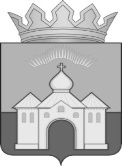 КОНТРОЛЬНО-СЧЕТНЫЙ ОРГАН МУНИЦИПАЛЬНОГО ОБРАЗОВАНИЯ КАНДАЛАКШСКИЙ РАЙОН. Кандалакша, ул. Первомайская, д.34, оф. 315 тел. 9-26-70,  факс 9-20-20ЗАКЛЮЧЕНИЕ  № 3на  годовой отчет об исполнении бюджета городского поселения  Зеленоборский Кандалакшского района за 2018 годг. Кандалакша                                                                                                22 марта 2019 годаВ соответствии с положениями статей 157, 264.4 Бюджетного кодекса РФ, Положения о бюджетном процессе в городском поселении Зеленоборский Кандалакшского района, Положения о проведении внешней проверки годового отчета об исполнении местного бюджета, Положения о Контрольно-счетном органе муниципального района, проведено экспертно-аналитическое мероприятие по теме: «Внешняя проверка годового отчета об исполнении бюджета муниципального образования городское поселение Зеленоборский за 2018 год, в том числе внешняя проверка годовой бюджетной отчетности главных администраторов бюджетных средств».Основание для проведения мероприятияприказ Председателя Контрольно-счетного органа от 08.02.2019 № 01-09/2,план работы  Контрольно-счетного органа  муниципального  образования Кандалакшский  район (далее Контрольно-счетный орган) на 2019 год,соглашение  от 28.12.2018 № 2/56-с/20-с «О передаче полномочий по осуществлению внешнего муниципального финансового контроля».Предмет мероприятияНормативные правовые акты и иные распорядительные документы, регламентирующие процесс исполнения местного бюджета; бюджетная отчетность и иные документы, подтверждающие исполнение решения представительного органа местного самоуправления о бюджете городского поселения Зеленоборский Кандалакшского района за отчетный финансовый год, представленные участниками бюджетного процесса.Проверка проводилась выборочным методом.Объекты мероприятияГлавные администраторы бюджетных средств городского поселения Зеленоборский Кандалакшского района.Цели мероприятияПроверить  соответствие  годовой отчетности на уровне финансового органа  и  на уровне главных администраторов бюджетных средств требованиям нормативных актов, регулирующих порядок ведения бюджетного учета и составления бюджетной отчетности (по полноте и форме);Проверить соответствие показателей консолидированной бюджетной отчетности на уровне финансового органа и на уровне главных администраторов бюджетных средств (по полноте и достоверности);Провести анализ выполнения главными администраторами бюджетных средств и финансовым органом бюджетных полномочий, закрепленных за ним нормами Бюджетного кодекса РФ и иными нормативными правовыми актами;Оценить эффективность и результативность использования в отчётном году бюджетных средств;Установить соответствие фактического исполнения бюджета его плановым назначениям, установленным решениями представительного органа местного самоуправления;Проверить достоверность документов и материалов, представленных в составе проекта решения представительного органа отчёта об исполнении местного бюджета.Проверяемый период: 2018 год.Перечень актов, составленных в ходе внешней проверки:Акт  от 13.03.2019  проверки бюджетной отчетности главного администратора бюджетных средств (далее - ГАБС) – Администрации городского поселения Зеленоборский Кандалакшского района (далее – Администрация г.п. Зеленоборский, Администрация);Акт  от 13.03.2019  проверки бюджетной отчетности  финансового органа – годовой бюджетной отчетности городского поселения Зеленоборский Кандалакшского района.Результаты экспертно-аналитического мероприятияОбщие положения	Под годовым отчетом в целях внешней проверки понимаются показатели бюджетной отчетности городского поселения по состоянию на 1 января 2019 года (формы по ОКУД 0503117, 0503120, 0503121,  0503123, 0503160)  и годовые формы отчета об исполнении бюджета, утвержденные решением Совета депутатов от 18.12.2015 № 157 «О бюджетном  процессе в городском  поселении Зеленоборский Кандалакшского района» (далее –  Отчет об исполнении бюджета за 2018 год).Экспертно-аналитическое мероприятие проведено путем проверки бюджетной отчетности и иных документов, подтверждающих исполнение решения представительного органа местного самоуправления о бюджете муниципального образования городское поселение Зеленоборский за 2018 год, представленной главными администраторами бюджетных средств муниципального образования городское поселение Кандалакша (далее по тексту – ГАБС), главными распорядителями бюджетных средств (далее по тексту – ГРБС).	В ходе проверки проверена годовая бюджетная отчетность одного главного распорядителя бюджетных средств, предусмотренного «Ведомственной структурой расходов бюджета городского поселения Зеленоборский» (Приложение № 6 к решению Совета  депутатов о  бюджете  от 14.12.2017 № 351 «О бюджете городского поселения Зеленоборский Кандалакшского района на 2018 год (далее  - решение о бюджете на 2018 год) – Администрации городского поселения, в части полноты предоставления  и правильности оформления бюджетной отчетности за 2018 год.Отчет об исполнении бюджета за 2018 год представлен финансовым органом для проверки в составе годовой бюджетной отчетности городского поселения Зеленоборский Кандалакшского района. Полнота и своевременность представления годовой бюджетной отчетности городского поселения Зеленоборский и  главных администраторов (распорядителей) бюджетных средств городского поселения           В соответствии с пунктом 7 Инструкции о порядке составления и представления годовой, квартальной и месячной отчетности об исполнении бюджетов бюджетной системы Российской Федерации, утвержденной приказом Министерства финансов РФ от 28.12.2010 № 191н (с изменениями) (далее – Инструкция от 28.12.2010 № 191н, Инструкция № 191н) финансовым органом сформирована сводная бюджетная отчетность г.п.Зеленоборский и 04.02.2019 года предоставлена в Управление финансов администрации м.о. Кандалакшский район в   электронном виде посредством ППО «Свод–SMART» с соблюдением сроков, установленных приказом Управления финансов от 12.12.2018 № 86.	Годовая бюджетная отчетность городского поселения Зеленоборский по содержанию и составу в целом соответствует требованиям статьи 264.1 Бюджетного кодекса РФ и требованиям Инструкций № 191н, от 25.03.2011 № 33н.Годовая бюджетная отчетность городского поселения Зеленоборский  сформирована на основании бюджетной отчетности главных администраторов бюджетных средств (Администрации г.п.Зеленоборский, Совета депутатов г.п.Зеленоборский, УФНС по Мурманской области), что соответствует нормам статьи 264.2 Бюджетного кодекса РФ.Бюджетная отчетность ГАБС представлена в Отдел  финансов и  бухгалтерского учета в электронном виде по средством ППО «Свод-SMART» с соблюдением сроков, установленных распоряжением администрации г.п. Зеленоборский от 14.12.2018 № 168.Анализ достоверности основных показателей  отчета об исполнении бюджета       городского поселения Зеленоборский за 2018 годВ соответствии с требованиями Инструкции от 28.12.2010 № 191н Отчет об исполнении бюджета сформирован по разделам «Доходы», «Расходы»  и «Источники финансирования дефицита бюджета» в соответствии с  кодами бюджетной классификации соответственно доходов, расходов и источников финансирования дефицита бюджета, с формированием промежуточных итогов по группировочным кодам бюджетной классификации и  выдержан  в структуре утвержденных решением о бюджете бюджетных назначений по доходам, расходам и источникам финансирования дефицита бюджета.Показатели Отчета об исполнении бюджета за 2018 год соответствуют показателям исполнения бюджета, установленным в ходе проверки.Фактов недостоверности отражения показателей утвержденных бюджетных назначений в Отчете об исполнении бюджета за 2018 год в сравнении с показателями Решения о бюджете на 2018 год не выявлено.3.1. Основные показатели утвержденных бюджетных назначений, отраженные в Отчете об исполнении бюджета за 2018 годВ соответствии с Положением о бюджетном процессе бюджет городского поселения утвержден сроком на один финансовый год (решение Совета депутатов от 14.12.2017 № 351 «О бюджете городского поселения Зеленоборский Кандалакшского района на 2018 год» опубликовано в Информационном бюллетене «Зеленоборский вестник» № 13 от 18.12.2017г.).Решение о бюджете вступило в силу с 01 января 2018 года, что установлено статьей 19 решения о бюджете и соответствует нормам статьи 187 Бюджетного кодекса РФ.Основные характеристики бюджета и состав показателей, содержащиеся в решении о бюджете, в целом соответствуют нормам статьи 184.1 Бюджетного кодекса РФ.Первоначально утвержденные бюджетные назначения составили:по доходам в сумме 289 448,3 тыс. рублей, по расходам в сумме 292 824,9 тыс. рублей.Объем налоговых и неналоговых доходов местного бюджета утвержден в общем размере 23 778,5 тыс. рублей или 8,2% от доходной части бюджета.Размер дефицита местного бюджета установлен в сумме 3 376,6 тыс. рублей (14,2% объема доходов местного бюджета без учета финансовой помощи из вышестоящих бюджетов), что превышает ограничения, установленные пунктом 3 статьи 92.1 Бюджетного кодекса РФ, на сумму 5 754,45 тыс. рублей.В ходе исполнения бюджета плановые показатели уточнялись 10 раз.С учетом всех изменений и дополнений, внесенных в бюджет поселения в течение финансового года, решением Совета депутатов от 24.12.2018 № 458 утверждены уточненные бюджетные назначения:		по доходам в сумме 322 146,8 тыс. рублей, что больше первоначальных бюджетных назначений на 32 698,5 тыс. рублей;  по расходам в сумме 333 351,7 тыс. рублей, что больше первоначальных бюджетных назначений на 40 526,8 тыс. рублей.Объем налоговых и неналоговых доходов местного бюджета утвержден в размере 29 092,2 тыс. рублей или 9,0% от доходной части бюджета.Размер дефицита бюджета установлен в сумме 11 204,9тыс. рублей или 38,5% объема доходов местного бюджета без учета утвержденного объема безвозмездных поступлений, что превышает ограничения, установленные пунктом 3 статьи 92.1 Бюджетного кодекса РФ, на сумму 14 114,12 тыс. рублей.Во исполнение  статей 20, 21,23 Бюджетного кодекса РФ решением о бюджете на 2018 год утверждены:  «Перечень  главных  администраторов  доходов местного бюджета» с закрепленными видами доходов (Приложением № 1 к решению о бюджете).Администрация  городского  поселения  Зеленоборский  является   единственным главным администратором  доходов бюджета поселения (код администратора 005).«Перечень главных администраторов источников финансирования дефицита бюджета» (Приложение № 2 к  бюджету) - Администрация  городского   поселения  Зеленоборский  является   единственным  главным администратором  источников финансирования  дефицита  бюджета (код 005). «Перечень главных распорядителей средств бюджетных средств» (Приложение № 6 «Ведомственная структура расходов бюджета городского поселения Зеленоборский Кандалакшского района»): Совет депутатов городского поселения Зеленоборский Кандалакшского района (ведомство 002);Администрация  городского поселения Зеленоборский Кандалакшского района (ведомство 005).Основные показатели исполнения бюджета, отраженные в Отчете об исполнении бюджета за 2018 год.В  соответствии с требованиями статьи 215.1 Бюджетного кодекса РФ исполнение бюджета организуется на основе сводной бюджетной росписи и кассового плана.Бюджет исполняется на основе единства кассы и подведомственности расходов.В целях организации исполнения бюджета в муниципальном образовании утверждены необходимые нормативные правовые акты с соблюдением норм статей 87, 121, 217, 242 Бюджетного кодекса РФ (Порядок формирования и ведения реестра расходных обязательств г.п. Зеленоборский, Порядок составления и ведения сводной бюджетной росписи бюджета городского поселения Зеленоборский и бюджетных росписей главных распорядителей средств местного бюджета (главных администраторов источников финансирования дефицита), Порядок составления и ведения кассового плана исполнения бюджета, Порядок ведения муниципальной долговой книги, Порядок завершения операций по исполнению бюджета городского поселения Зеленоборский в текущем финансовом году).Согласно данным годового отчета (ф. 0503117) бюджет городского поселения Зеленоборский за 2018 год исполнен:по доходам в сумме 230 019,5 тыс. рублей или 71,4% от уточненных плановых назначений (не дополучено в бюджет поселения доходов на сумму 92 127,3 тыс. рублей);по расходам в сумме 242 312,2 тыс. рублей или 72,7% к утвержденному общему объему расходов бюджета поселения (неисполнение бюджетных назначений на сумму 91 039,5 тыс. рублей);с дефицитом в сумме 12 292,7 тыс. рублей, который увеличился на 1 087,8 тыс. рублей.Показатели исполнения бюджета муниципального образования за 2018 год представлены в Приложении № 1 к настоящему Заключению.Исполнение  бюджета по доходам(тыс. рублей)Исполнение доходной части бюджета поселения за 2018г. обеспечено:- на 13,4% поступлениями налоговых и неналоговых платежей (30 785,8 тыс. рублей), что на 3 093,5 тыс. рублей больше, чем в 2017г. (в 2017г. удельный вес в составе доходов – 14,21% и в сумме 27 692,3 тыс. рублей);- на 86,6% безвозмездными поступлениями, которые составили 199 233,7 тыс. рублей, что на 32 004,9 тыс. рублей больше, чем в 2017г. (в 2017г. удельный вес в составе доходов – 85,79% и в сумме 167 228,8 тыс. рублей);- на 99,5%, что на уровне прошлого года, за счет собственных доходов бюджета, объем которых по отношению к 2017г. увеличился на 34 929,9 тыс. рублей или на 18,0%. Представленная структура доходов показывает, что с каждым годом усиливается зависимость городского бюджета от бюджетов вышестоящих уровней - уд. вес финансовой помощи вырос до с 85,79% в 2017г. до 86,6% в 2018г. По данным ф. 0503164 «Сведения об исполнении бюджета» основными причинами неисполнения  плановых  бюджетных  назначений по  доходам  от  безвозмездных  поступлений   являются:- экономия, сложившаяся по результатам проведения конкурсных процедур;- нарушение подрядными организациями сроков исполнения и иных условий контрактов, не повлекшее судебные процедуры;- сроки исполнения государственного контракта в следующем отчетном периоде,что,  в конечном  итоге,  привело к  тому, что   безвозмездные  поступления  перечислены  из  областного  бюджета  в  меньшем  объеме, чем  запланировано.              Структура  налоговых  доходов: (тыс. рублей)По отношению к 2017г. доходность бюджета увеличилась на 1 850,6 тыс. рублей или на «+» 8,1%.Налоговые доходы бюджета поселения за 2018г. составили 24 810,1 тыс. рублей или 10,8% собственных доходов бюджета. Исполнение налоговых поступлений на высоком уровне 103,1%. Доходы по налогу на доходы физических лиц  (далее - НДФЛ)(КБК 101 00000 00 0000 000)По итогам года исполнение уточненных бюджетных назначений по НДФЛ составляет 101,2% или в сумме 6 833,1 тыс. рублей и сверх плана дополнительно поступило в доход бюджета 82,3 тыс. рублей.При этом, по отношению к 2017г. доходность сократилась на 739,2 тыс. рублей или «-» 6,1%.Доходы  от уплаты акцизов  (КБК 103 00000 00 0000 000)Дифференцированные нормативы отчислений в местные бюджеты устанавливаются исходя из протяженности автомобильных дорог местного значения, находящихся в собственности соответствующих муниципальных образований. Согласно Приложению № 4 к Закону Мурманской области от 22.12.2017 № 2218-01-ЗМО «Об областном бюджете на 2018 год и на плановый период 2019 и 2020 годов» данный норматив для м.о.г.п. Зеленоборский установлен в размере 0,4446 (в 2017г. норматив - 0,4462).Сокращение на 0,0016% норматива зачисления в городской бюджет из объема поступлений доходов в областной бюджет проведено субъектом Российской Федерации с учетом изменений, внесенных Федеральным законом от 30.11.2016 № 409-ФЗ «О внесении изменений в Бюджетный Кодекс Российской Федерации и признании утратившими силу отдельных положений законодательных актов российской федерации», согласно которым:а) с 1 января по 30 июня 2018г. включительно,  норматив отчислений в бюджеты субъектов Российской Федерации снизился с 61,7% в 2017г. до 57,1%; б) с 1 июля по 31 декабря 2018г. включительно, норматив отчислений в бюджеты субъектов Российской Федерации увеличился до 84,41%.Администрирование доходов обеспечивает главный администратор доходов - Управление Федерального казначейства по Мурманской области.Фактически в бюджет поселения доходы от акцизов поступили в сумме 6 603,8 тыс. рублей или 101,2% плановых назначений (2017г.-  6 073,0 тыс. рублей или 78,0%).Несмотря на сокращение норматива на 0,0016%, сверх плана получено доходов в сумме 81,0 тыс. рублей. Исполнение плановых назначений имеет место по всем источникам.В структуре налоговых доходов источник с 2017г. занимает четвертую позицию, удельный вес которого на уровне 2017г. – 26,6% (2017г. - 26,5%).По отношению к 2017г. доходность увеличилась на 530,8 тыс. рублей или «+» 8,7%Согласно пункту 2.2.1. статьи 2 Порядка формирования и использования бюджетных ассигнований Дорожного фонда городского поселения Зеленоборский (утверждено решением Совета депутатов от 26.01.2018 № 358 доходы от уплаты акцизов в полном объеме направляются на формирование Дорожного фонда поселения.Налог на совокупный доход   (КБК 105 00000 00 0000 000)Данный источник обеспечивается поступлением единого налога, взимаемого в связи с применением упрощенной системы налогообложения, который подлежит зачислению в бюджет поселения по нормативу 50%. По отношению к 2017г. доходность увеличилась на 220,8 тыс. рублей или «+» 25,1% (в 2017г. – 878,4 тыс. рублей или 99,8% от плана), вследствие чего, уд. вес источника в налоговой структуре незначительно вырос с 3,8% в 2017г. до 4,4% в 2018г.           На повышении доходности положительно сказались перспективы, которые учитывались при формировании проекта бюджета, а именно:- приказом Минэкономразвития РФ ежегодно  утверждается коэффициент-дефлятор, необходимый в целях применения Главы 26.2 «Упрощенная система налогообложения» Налогового кодекса РФ. Параметры коэффициента-дефлятора, установленного на 2018 год в размере 1,481, выше прошлых лет (2015 год – 1,147; 2016 год – 1,329; 2017 год – 1 425), что положительно повлияло на доходность бюджета.При этом, подтвердились планируемые показатели Прогноза социально-экономического развития муниципального образования на 2018 год - не предполагалось активное увеличение численности налогоплательщиков - это малые, средние предприятия и индивидуальные предприниматели.Местные налоги Местные налоги представлены налогом на имущество, значимость которого в 2018г. резко возросла, в связи с чем, он вышел на первую позицию в структуре налоговых доходов, уд. вес вырос с 36,5% в 2017г. до 41,2% в 2018г.Структура налогов на имущество(тыс. рублей)Налог на имущество физических лиц составляет 8,0% всего объема налога на имущество против 14,7% в 2017г. (при нормативе 100,0% зачисления в бюджет).Налог на имущество взимается на основании положений главы 32 Налогового кодекса РФ (часть вторая).Ставки налога на имущество исходя из кадастровой стоимости объекта налогообложения утверждены решением Совета депутатов от 28.11.2016 № 247 «О налоге на имущество физических лиц» (с изменениями о 17.07.2018 № 412), которые не изменились на 2018г.Решением Совета депутатов от 28.11.2016 № 247 перечень льготников на 2018г. не изменен - это всего 2 категории:многодетные семьи и члены их семей;опекуны и попечители, опекающие третьего и (или) последующего несовершеннолетнего гражданина в семье.Имущественные доходы на 92,0% (в 2017г. на 85,3%) сформированы за счет земельного налога (при нормативе 100,0% зачисления в бюджет). Земельный налог взимается на основании положений главы 31 Налогового кодекса РФ (часть вторая).На муниципальном уровне вопросы налогообложения регулируются решением Совета депутатов от 28.11.2016 № 248 «О земельном налоге» (с изменениями от 28.09.2017 № 327, от 29.03.2018 № 383), которым на 2018г. не изменены налоговые ставки и перечень льготной категории налогоплательщиков.В отчетном периоде поступление налога обеспечено на 106,4% или в сумме 9 410,3 тыс. рублей. Сверх уточненных плановых назначений дополнительно в бюджет поступило 570,3 тыс. рублей.                             По отношению к 2017г. доходность по источнику значительно увеличилась на 2 264,7 тыс. рублей или «+» 31,7% (в 2017г. поступило - 7 145,6 тыс. рублей).Увеличение доходности бюджета по всем категориям плательщиков:- по организациям с дополнительным поступлением доходов в сумме 2 284,1 тыс. рублей, где основной  объем поступлений обеспечил  плательщик - Кандалакшский филиал по воспроизводству биологических ресурсов и организации рыболовства (ФГБУ «Мурманрыбвод»);- по физическим лицам с дополнительным поступлением доходов в сумме 22,3 тыс. рублей.на имущество. Госпошлина (КБК 1 08 00000 00 0000 000)В местный бюджет ежегодно поступает государственная пошлина за совершение нотариальных действий должностными лицами органов местного самоуправления, уполномоченными в соответствии с законодательными актами Российской Федерации на совершение нотариальных действий (КБК 1 08 040200 10 000 110).Плановые назначения 60,0 тыс. рублей в ходе неисполнения бюджета сокращены до 40,0 тыс. рублей или на 20,0 тыс. рублей или «-» 33,3%.Фактически поступило 40,9 тыс. рублей или 102,3% от плана - дополнительные доходы 0,9 тыс. рублей.При этом объем поступлений на 35,0% меньше поступлений в 2017. (в 2017г. поступило 62,9 тыс. рублей или 104,8% от назначений). Неналоговые доходыВ  структуре  доходов  удельный вес неналоговых  доходов с 2,4% в 2017г. снизился до 2,6% в 2018г.Структура  неналоговых доходов (тыс. рублей)В 2018г. первоначальные назначения по неналоговым доходам (4 166,0 тыс. рублей) увеличены на 856,8 тыс. рублей или «+» 20,57%, исполнение которых обеспечено на 118,97% от плановых назначений или в сумме 5 975,7 тыс. рублей, что на 952,9 тыс. рублей или на 26,3% больше исполнения 2017г. (в 2017г. - исполнение 4 732,85 тыс. рублей на 86,91%). Основную долю  неналоговых доходов бюджета  традиционно  составляют  доходы от использования имущества, находящегося в муниципальной собственности, удельный вес которых с  73,5% в 2017г. незначительно вырос   до 77,0%   в 2018г.В 2018г. отношения в сфере владения, пользования и распоряжения муниципальным имуществом  регламентировались Положением «О порядке владения, пользования и распоряжения муниципальной собственностью муниципального образования городское поселение  Зеленоборский», утвержденное решением Совета депутатов от 26.04.2012 № 245 (без  изменений  в 2018г.). Доходы от использования имущества,  находящегося        в муниципальной собственности   (КБК 111 00000 00 0000 000)Исполнение  доходов  в 2018г. обеспечено  3-мя   источниками, администрирование  которых обеспечивали главные администраторы  доходов:    Исполнение  доходов  в 2018г. составило:						(тыс.рублей)Общее  исполнение по  группе  на  высоком уровне  на 125,7%, где  исполнение  более, чем   на 100,0%, по всем  источникам.  Доходы, получаемые в виде арендной платы за земельные участки, государственная собственность на которые не разграничена и которые расположены в границах поселений, а также средства от продажи права на заключение договоров аренды указанных земельных участков (КБК 111 05013 13 0000 120)             Вопросы администрирования доходов от использования земельных участков (аренда и продажа права  на заключение договоров аренды), расположенных в границах поселений, государственная собственность на которые не разграничена, находится в компетенции органа местного самоуправления муниципального района, что закреплено Приложением № 1 к решению Совета депутатов муниципального образования Кандалакшский район от 12.12.2017 № 251 «О  бюджете  муниципального  образования Кандалакшский  район  на  2018  год  и  на плановый  период 2019 и 2020 годов»,  и регулируется его муниципальными правовыми актами. На муниципальном уровне Кандалакшского района данные вопросы регулируются «Порядком определения размера арендной платы за использование земельных участков, госсобственность    на которые не разграничена» (утвержден решением Совета депутатов м.о. Кандалакшский район от 21.05.2008 № 786 (в  последних редакциях от  12.04.2018 № 289,  от 01.06.2018 № 307, которыми с  01.01.2018г.   уточнены  цели    использования  земельных участков  и  размеры  коэффициентов,  устанавливающих   зависимость размера  арендной  платы от цели  использования (вида деятельности) земельного участка и введены  базовые  ставки   арендой  платы).На муниципальном уровне городского поселения Зеленоборский данные вопросы регулируются решением Совета депутатов г.п. Зеленоборский от 30.09.2015 № 119 «Об утверждении Положения о порядке, условиях и сроках внесения арендной платы за  использование земельных участков, государственная  собственность  на которые  не  разграничена» (без  изменений  в 2018г.).В целях  реализации Федерального  закона от  25.10.2001 № 137-ФЗ «О введении в  действие Земельного кодекса Российской Федерации»  и Федерального  закона от  25.10.2001 № 136-ФЗ «Земельный кодекс Российской Федерации» между администрациями г.п. Зеленоборский  и Кандалакшского  района  заключено Соглашение  от  27.02.2015 № 326-с о взаимодействии  при  исполнении  городским  поселением  полномочий  по  распоряжению  земельными участками     гос. собственности  до ее  разграничения (с ежегодной  пролонгацией).           В соответствии с статьей 62 Бюджетного кодекса РФ доходы от передачи в аренду земельных участков, государственная собственность на которые не разграничена и которые расположены в границах поселений, а также средства от продажи права на заключение договоров аренды указанных земельных участков подлежат зачислению в бюджет поселения - по нормативу 50% (50% - поступает в районный бюджет).В структуре доходов от муниципальной собственности  доходы от аренды земельных участков, государственная собственность на которые не разграничена, занимают основную долю 56,3%  (в 2017г.   – 46,5%), с удельным весом в объеме   неналоговых доходов – 43,3% (в 2017г.  -  34,2%).В 2018г. данный источник доходов обеспечил поступление в бюджет поселения 2 587,6 тыс. рублей или 154,7% от плановых назначений (это самый высокий процент исполнения   среди всех  источников налоговых и  неналоговых  доходов), что на  969,4 тыс. рублей или на 60,0% больше 2017г. (в 2017г. – 1 618,2 тыс. рублей или 101,1% от плановых назначений). Сверх  плановых  назначений  дополнительно в  доход  бюджета  поступило 914,8 тыс. рублей.По  данным  КИО и ТП  администрации Кандалакшского  района доходы от аренды земельных участков характеризуется следующими  данными (исх. № 285 от 18.02.2019г.).         (в рублях)2) Доходы от сдачи в аренду имущества, составляющего казну поселения (за исключением земельных участков)   (КБК 111 05075  13 0000 120) 	Правоотношения по аренде объектов недвижимости муниципальной собственности на муниципальном уровне в 2018 году  регулировались:Положением о  муниципальной  казне г.п.Зеленоборский» (утверждено  решением Совета  депутатов  от   29.04.2013 № 350 без изменений в 2018г.);Положением  о порядке предоставления в аренду объектов муниципального имущества городского поселения Зеленоборский (утверждено  решением Совета  депутатов  от  30.04.2015 № 74 с  изменениями  от  02.07.2015 № 95, от 18.12.2015 № 161, от 29.03.2018 № 381, от 17.07.2018 № 411) (далее – Положение об аренде);Методикой    расчета арендной  платы   за  пользование   недвижимым имуществом» (утверждена постановлением  администрации  от    29.06.2015 № 169 с изменениями от 31.01.2018 № 28-а) (далее - Методика расчета арендной платы);Административным  регламентом по  исполнению  муниципальной  услуги                                      «Предоставление  муниципального  имущества в  аренду, в  том числе за  плату» (утвержден постановлением  администрации  от 04.10.2018 № 300. Изменения  в 2018г.  не вносились.             Доходы  от  сдачи в  аренду объектов  казны  представлены  доходами  от  сдачи в аренду  объектов недвижимости нежилого фонда.             В 2018г.  количество  договоров  увеличилось на 13 договоров (в 2017г. – 45 договора, в 2018г. – 58 договоров).          	Плановые  назначения в  ходе  исполнения  бюджета  увеличены  на 200,0 тыс.рублей   или   на 12,5%  и исполнены  на 100,6%  или в  сумме 1 810,2 тыс.рублей,  т.е.   дополнительно  получено  доходов 10,2 тыс.рублей.                 	Увеличение   доходов по отношению к 2017г. в абсолютном значении  на  247,7 тыс. рублей или «+» 15,8%  (в 2017г. – 1 562,5 тыс. рублей или 90,6%  от плана).         По ф. 0503169  сумма  задолженности по арендным  платежам  составляет:                                                                                                                                                                                   (в рублях)По отношению к 2017г. годовая сумма начислений по договорам увеличилась  в 2,8 раза и составила 6 057 719,12 рублей (в 2017г.  – 2 192 452,49 рублей), что связано с увеличением  количества действующих в 2018г.  договоров аренды и введением требований  федеральных  стандартов.              На фоне  выросшего  объема  задолженности наибольшую  сумму  задолженности  имеют:- ИП Быстрова Т.М. (2 договора) в сумме 236 960,92 рублей или 3,2%% общей задолженности с    ростом с начала  года  на 177,7%;- ИП Мищук И.М  С.З. (2  договора)  в сумме 212 354,44 рублей или 2,9% общей задолженности с  ростом  с  начала  года в 6,8 раза;- ООО «ТИЛС» (2  договора)  в сумме 889 208,06 рублей или 12,1% общей задолженности с  ростом  с  начала  года в 6,8 раза;- ООО «УК « Зеленоборский Гарант» в сумме 311 486,16 рублей или 4,5% общей задолженности с  сокращением   с  начала  года на 28,8%;- ИП Савельев А.А. В.М. (2  договора) в сумме  111 713,88  рублей или 1,5% общей задолженности с  ростом  с  начала  года  на  62,5%;- ООО «Кандалакшаводоканал- 4»  (3 договора) в сумме 4 488 346,08 тыс. рублей или 61,1% общей задолженности с  ростом  с  начала  года  в 6,2 раза.3) Прочие поступления от использования имущества, находящегося в собственности поселений   (КБК  111 09045 13 0000 120)	Данный  источник  доходов  представлен   доходами  от коммерческого  найма,  при  100-процентном нормативе  зачисления в  бюджет.	Вопросы  коммерческого  найма регулируются Положением «О коммерческом найме помещений, находящихся в собственности городского поселения Зеленоборский»,  утвержденным решением Совета  депутатов  от 30.09.2016 № 227 (с  изменениями  от 30.01.2017 № 270). С  даты  официального  опубликования  действует  Положение  в  редакции  от  27.09.2018 № 428.             В  структуре  доходов  от  использования  муниципального  имущества  источник  составляет   4,3% всего  объема  (в 2017г.  – уд. вес 8,5% ).    При увеличении  плановых  назначений на 25,0 тыс.рублей   или на  15,63%, фактически поступление  составило  201,3 тыс. рублей или на 108,8%  от плановых назначений 185,0 тыс. рублей   (в 2017г. – 296,2 тыс. рублей или 98,7%).           По ф. 0503169  сумма  задолженности по арендным  платежам  составляет:                                                                                                                                                          (в рублях)	По отношению к 2017г. годовая сумма начислений по договорам сократилась  на 58,2% и составила 159 899,73 рублей (в 2017г.  – 382 215,27 рублей), несмотря  на  введение   норм федеральных  стандартов и увеличения  количества действующих в 2018г.  договоров. В  2018г. со стороны  ГАД - Администрацией  поселения    активизировалась работа с  должниками  по взысканию  задолженности. В соответствии с  постановлением  администрации от 12.12.2016 № 440 «Об утверждении Положения  о  порядке  принятия решений о признании безнадежной к взысканию задолженности по  платежам в  бюджет» в 2018г. главным администратором доходов списана  безнадежная к взысканию задолженность ООО «УК «СФЕРА»» (1  договор)  в  сумме 233 857,11 рублей по  состоянию  на 01.01.2018г. в связи с  исключением из Единого государственного реестра юридических лиц в  связи  с  ликвидацией, что является  потерями  бюджета.По совокупности  всего анализируемого материала по  доходам от использования  имущества  муниципальной собственности, КСО отмечает, что работа  Администрации,  как главного администратора   неналоговых  доходов, в части  исполнения налоговой  политики муниципального  образования  на 2018 год  оказалась  не столь эффективна, как  планировалась,  поскольку:результативность управления муниципальной собственностью низкая, на что указывает   недоимки  по   платежам;несмотря  на  проводимую претензионную  работу,  процент  добровольного погашения  задолженности  низкий,  вследствие чего,  следует  более  активно  и  оперативно  принимать  меры судебного  разбирательства.            С  другой  стороны:проведена  работы  и списана в  установленном порядке  безнадежная   к взысканию  дебиторская задолженность, что  составило потери  бюджета;на 2019 год подготовлен  объемный    материал  для  передачи  в  судебные  органы. В  тоже время, переход  на  бух.учет  в  соответствии с  федеральными  стандартами привел  к значительному увеличению  объема  задолженности,   и несмотря на   тенденцию  роста  поступления  доходов,  потребует  со  стороны  главного администратора  доходов активизации  работы  с  должниками в  соответствии  со  своими  бюджетными  полномочиями (статьей 160.1 Бюджетного кодекса РФ) и  правами  арендодателя.    Аналогично ситуации  с  пени,  начисленным  за  несвоевременное  перечисление  платежей  за  аренду  земельных  участков,  гос. собственность  на которые  не  разграничена,  КСО  обращает  внимание на   применение КБК  1 16 90050 13 0000 140 «Прочие поступления от денежных взысканий (штрафов) и иных сумм в возмещение ущерба, зачисляемые в бюджеты городских  поселений»)  в части  пени,  начисленных  на  просрочку  платежей  по коммерческому  найму (КБК  111 09045 13 0000 120) и аренде имущества, составляющего казну поселения (за исключением земельных участков)   (КБК 111 05075  13 0000 120). Доходы  от оказания платных услуг и  компенсации затрат государства (КБК 113 00000 00 0000 000)Первоначально  запланированное поступление доходов  от возмещения  расходов, понесенных в  связи с  эксплуатацией  имущества  (КБК 1 13 02065 13 0000 13)  в  объеме  50,0  тыс.рублей в ходе  исполнения  бюджета скорректированы  до 156,2  тыс.рублей с  исполнением  на 100,0%. Согласно  Пояснительной  записке  к  годовому  отчету (ф. 0503160) поступление имело  место в  порядке возмещения   расходов  за коммунальные услуги  от  субарендаторов  помещений Администрации г.п.Зеленоборский:- ООО «Мурманск Фармация» - 17,9 тыс. рублей; - УФПС Мурманской области – филиал ФГУП «Почта России» - 113,0 тыс. рублей;- Мурманское отделение филиала «КолАтомЭнергоСбыт» АО «АтомЭнергоСбыт»  - 25,0 тыс. рублей;-  ИП Бушманова Т.Н. – 0,3тыс. рублей. По  данным  ф.0503169 по состоянию на 01.01.2018г. имела  место дебиторская  задолженность в  сумме 144,9 тыс.рублей, которая  на конец  года  погашена  в  полном  объеме.Прочие  доходы  от   компенсации    затрат  (КБК 1 13 02995 13 0000 130)  не  планировались и  оцениваются  по факту  их поступления как  дополнительный источник  доходов -   в 2018г. поступлений  не  было  (в 2017г.  – 5,7 тыс. рублей).   Доходы от продажи материальных и нематериальных активов (КБК 114 00000 00 0000 000)В  структуре неналоговых  доходов  данный  источник  прочно  занимает вторую   позицию.                  (тыс. рублей)         		Исполнение  плановых  назначений  на 101,04 %, которые  в  ходе  исполнения  были увеличены  с  600,0 тыс.рублей  до  1 110,2 тыс.рублей  или  на 510,2 тыс.рублей  или «+»  85,0%.           В  сравнении с 2017г. доходность  увеличилась  на 33,3%  или «+» 280,2 тыс.рублей (в 2017г. поступило 841,6 тыс.рублей  с  исполнением  на  52,2%). В связи с  чем,  вырос  уд.вес  источника в  целом по  группе  неналоговых  доходов  с  7,2% в 2017г.  до  18,8% в 2018г.          		Доходы  от  продажи  муниципальных квартир  не  планировались  и фактически не  поступали, т.к.  свободный  жилфонд   не  привлекателен в  целях продажи   и, в  основном,  используется  для  коммерческого  найма.     	    1). Доходы от реализации имущества, находящегося в оперативном управлении учреждений, находящихся в ведении органов управления городских поселений (за исключением имущества муниципальных бюджетных и автономных учреждений), в части реализации основных средств по указанному имуществу  (КБК 1 14 02052 13 0000 410)         		Доходы  составляют  основу   доходов  от продажи    материальных  и  нематериальных  активов –  82,8%  всего  объема  поступлений.          		При увеличении  плановых  назначений на 428,6 тыс.рублей   или на  85,72%, фактически поступление  составило  в сумме 928,6 тыс. рублей или на 100,0%  от уточненных плановых назначений. По  отношению к  2017г.  доходность увеличилась  на  254,5 тыс. рублей   или   «+» 37,7%.          Согласно  Пояснительной  записке (ф. 0503160) в 2018г. доходы  поступили   от  продажи  4-х объектов  жилфонда, закрепленных  на  праве  оперативного управления  за МКУ «ОГХ», которое   не  наделено правами  администратора  доходов.В  соответствии с  статьями 41,42 62  Бюджетного кодекса РФ  доходы казенного учреждения, полученные от продажи имущества, находящегося в муниципальной собственности, поступают в местный  бюджет,  где главным  администратором доходов  по  данному  источнику  выступает  Администрация  поселения (вед. 005) при  нормативе  100,0%.       2).  Доходы  от  реализации  иного  имущества,  находящего в  собственности  городских поселений (за  исключением  имущества  МБУ, МАУ, МУП М МКУ) в части  реализации  основных  средств по указанному  имуществу  (КБК 114 02053 13 0000  410)Доходы  от  реализации   иного  имущества   составляют  основу   доходов  от продажи    материальных  и  нематериальных  активов – это  доходы  от  продажи  (приватизации) объектов  недвижимости муниципальной  собственности.  На муниципальном уровне процесс приватизации регламентируется  «Положением о порядке приватизации муниципального имущества муниципального образования городское поселение Зеленоборский Кандалакшского района», утвержденным решением Совета депутатов от 26.04.2012 № 246 (с изменениями от 17.05.2016 № 197, от  19.12.2016 № 255, без  изменений  в 2018г.). Решением Совета  депутатов  от  14.12.2017 № 352 утвержден прогнозный  план (Программа)  приватизации  муниципального  имущества   2018г.  (с уточнением   в редакции  решения Совета  депутатов  от  17.07.2018 № 413) в  количестве   20  объектов    недвижимого  имущества  муниципальной  собственности и   2-х  земельных участка под  объектами  недвижимости.В 2018г.   из всего  перечня  приватизирован 1  объект  –  это здание  водо-грязелечебницы с  земельным участком по  договору   купли-продажи с ИП Ильиной И.А. по  итогам  торгов.         Поступление  доходов  составило  30,  тыс.рублей  или  100,0%  от   уточненных  плановых назначений,  т.е.  в  полном  объеме  суммы  выкупа, что  составляет 2,7% всего  объема доходов  от  продажи  муниципального  имущества.       3).  Доходы  от  продажи  земельных участков,  государственная собственность  на которые  не  разграничена  и которые  расположены  в  границах  городских поселений   (КБК 114 06013 13 0000  430)Доходы от продажи земельных участков, государственная собственность на которые не разграничена и которые расположены в границах поселений, администрирует главный администратор  Комитет ИО и ТП  районной администрации, что закреплено решением Совета депутатов Кандалакшского   района от 12.12.2017 № 251 «О  бюджете  муниципального  образования Кандалакшский  район  на  2018  год  и  на плановый  период 2019 и 2020 годов».В соответствии  с статьей 62 Бюджетного кодекса РФ  доходы  зачисляются по нормативу отчислений  по 50,0%  в городской и районные  бюджеты.Всего в 2018г. доходы от продажи земельных участков составили   13,7% всего  объема по  данному источнику  (в 2017г.-19,9%)  или  153,2 тыс. рублей  с  исполнением на 100,06% от  уточненных плановых  назначений  (151,6  тыс.рублей).	На объем поступлений  оказывает влияние  тот факт, что  в  соответствии  с  земельным  законодательством,  продажа  земельных участков,  государственная собственность  на которые  не  разграничена, носит   заявительный  характер.      4).   Доходы от продажи земельных участков, находящихся в собственности городских поселений (за исключением земельных участков муниципальных бюджетных и автономных учреждений)   (КБК 1 14 06025 13 0000 430)                    В  отношении  доходов от продажи земельных участков, находящихся в собственности городских поселений главным администратором  доходов  выступает Администрация  поседения. Первоначально не планировалось поступление доходов,  также   в  ходе  исполнения  бюджета   бюджетные  назначения не уточнялось.           В 2018г. имеет  место  внеплановое  поступление в  сумме  10,0 тыс.рублей  - разовое  поступление  от ИП Ильиной И.А.   от продажи земельного участка при  приватизации  объекта водогрязелечебница.                       Штрафы,  санкции, возмещение ущерба  (КБК 1 16 0000 00 0000 000)Перечень    штрафных  санкций  за нарушение законодательства РФ  и  нормативы  их  зачисления   в  местный  бюджет   определены статьей 46 Бюджетного кодекса РФ.          	Поступление  доходов находится в  прямой  зависимости  от  количества совершенных  правонарушений, поэтому  первоначально  бюджетные назначения  не планировались.В  ходе исполнения  бюджета  бюджетные  назначения  уточнены  до  98,6 тыс.рублей  с  исполнением  на  100%.            По  Пояснительной  записке ф.0503160 доходы  от прочих поступлений  и  денежных взысканий по  штрафам и пени за просрочку исполнения обязательств по муниципальным контрактам обеспечены на  общую  сумму  на 49,6  тыс.рублей.            В 2018г.  имеет  место привлечение к  административной  ответственности  за  нарушение  бюджетного  законодательства на  сумму 20,0 тыс.рублей. При  этом, на 7,0 тыс.рублей  сократились  штрафные  санкции  за   нарушения  законодательства  о  контрактной  системе.Безвозмездные поступленияОсновной задачей бюджетной политики м.о.Кандалакшский  район в сфере межбюджетных отношений является повышение эффективности финансовых взаимоотношений с местными бюджетами, где приоритетными направлениями будут являться:поддержание устойчивого исполнения местных бюджетов, содействие в обеспечении сбалансированности местных бюджетов, снижение рисков неисполнения расходных обязательств;содействие повышению качества управления бюджетным процессом и эффективности бюджетных расходов на муниципальном уровне;реализация мер по укреплению финансовой дисциплины, соблюдению органами местного самоуправления требований бюджетного законодательства;повышение ответственности органов местного самоуправления муниципальных образований городских и сельских поселений Кандалакшского района в части использования межбюджетных трансфертов;обеспечение заинтересованности органов местного самоуправления муниципальных образований городских и сельских поселений в расширении доходной базы, повышении собираемости налогов, повышении эффективности бюджетных расходов.                                           Структура безвозмездных поступлений(тыс. рублей)Объем безвозмездных поступлений на 2018г., запланированных  и  перечисленных  в  городской  бюджет, соответствует объемам межбюджетных трансфертов, предусмотренных в  бюджете Кандалакшского  района  на 2018г.  (Приложение № 10 к  решению  Совета  депутатов Кандалакшский район от 12.12.2017 № 251 «О  бюджете  муниципального  образования Кандалакшский  район  на  2018  год  и  на плановый  период 2019 и 2020 годов» в  редакции  от  24.12.2018 № 407).           При формировании и исполнении бюджета все выделенные поселению  межбюджетные  трансферты  учтены как в доходной, так  и в расходной части бюджета.           По  отношению  к 2017г. структура  финансовой  помощи  не  изменилась, но  сократилась  на  1 вид,  в т.ч.  за  счет  увеличения  на 1  вид   по  субсидиям  и сокращения  на 2 вида  по  иным МБТ.В течение года  первоначальные бюджетные назначения скорректированы в  сторону увеличения на 27 384,8тыс. рублей или «+» 10,3% по всем  видам  поступлений.           Из бюджетов  вышестоящих уровней всего  перечислено  финансовой  помощи в сумме                    203 537,7  тыс. рублей или  69,5%  от  плановых  назначений 292 852,1 тыс.рублей  (самый  низкий  процент  исполнения), в т.ч.: -     из федерального  бюджета   4 390,5 тыс. рублей или 2,2% всего  объема финансовой  помощи, объем  которой сократился   по  отношению в 2017 г.  на  32,4%   (в 2017 г. – 6 500,0 тыс. рублей или 3,8%);-     из  областного  бюджета 189 293,4 тыс. рублей   или 93,0% всего  объема финансовой  помощи,  объем  которой  увеличился  по  отношению к 2017г. на 17,2%  (в 2017г. – 161 482,6 тыс. рублей  или  95,5%); - из  районного  бюджета   9 853,8 рублей или 4,8% , что  больше  уровня 2017г. в 9,4 раза (в 2017г. – 1 051,7,0 тыс. рублей или 0,6%).Основную долю в структуре безвозмездных поступлений, как  в  абсолютном, так  и в  процентном  выражении, занимают  средства  областного   бюджета,  преимущественно в  форме субсидий.           Неиспользованный  остаток  целевых средств прошлых лет, возвращенный  из  бюджета  городского  поселения (КБК 2 19 06010 13 0000 151) в  2018г.  составил  4 506,5  тыс.рублей   - это: - 91,9 тыс.рублей  субсидия на софинансирование расходных обязательств на оплату взносов на капитальный ремонт;-  4 363,5  тыс.рублей  или 33,1%  от  объема 13 175,0 тыс.рублей  субсидия   на снос аварийных многоквартирных домов;- 51,1 тыс.рублей    по  иным МБТ  на организацию обеспечения жизнедеятельности граждан.          Остаток  целевых средств на едином счете  бюджета  по состоянию на 01.01.2019г. отсутствует.Дефицит бюджетаОсновной целью долговой политики городского поселения на 2018г. являлась поддержка объема долговых обязательств городского поселения на экономически безопасном уровне с учетом всех возможных рисков.Согласно долговой политики городского поселения, общий объем расходов бюджета предлагается определить исходя из объема дефицита бюджета не более 10 % от суммы доходов бюджета городского поселения без учета безвозмездных поступлений с учетом положений статьи 92.1. Бюджетного Кодекса РФ.Первоначально размер дефицита местного бюджета был утвержден в сумме 3 376,6 тыс. рублей или 14,2 % от объема доходов местного бюджета (без учета финансовой помощи из областного бюджета), что превышает ограничения, установленные пунктом 3 статьи 92.1 Бюджетного кодекса РФ (не более 10,0%).К концу года плановый процент дефицита бюджета вырос до 38,5% или в сумме 11 204,9 тыс. рублей, что также превышает установленные ограничения, но допустимо, т.к. в составе источников дефицита бюджета предусмотрено  изменение остатков средств на счетах по учету средств бюджета (11 204,9 тыс. рублей).По итогам 2018 года бюджет исполнен с дефицитом в сумме 12 292,7 тыс. рублей или 39,9% от общего объема доходов без учета безвозмездных поступлений, что превышает ограничения, установленные пунктом 3 статьи 92.1 Бюджетного кодекса РФ (не более 10,0%). При этом, изменение остатков средств на счетах по учету средств местного бюджета на сумму 12 292,70 рублей позволяет превысить установленные ограничения (абз.3 пункта 3 статьи 92.1. Бюджетного кодекса РФ).В тоже время, объем дефицита бюджета по итогам исполнения 2018 года не  соответствует направлениям долговой политики городского поселения (не более 10 %). Структура источников финансирования дефицита бюджета(тыс. рублей)В соответствии с статьей 107 Бюджетного кодекса РФ показатели «Верхний предел внутреннего долга на 01.01.2019» и «Предельный объем муниципального долга» являются обязательными показателями, характеризующими исполнение местного бюджета, и устанавливаются решением о бюджете. Показатели бюджета, характеризующие долговые обязательства                                                                                                                                                      (тыс. рублей)По отношению к 2017г. параметры показателей «верхний предел» и «предельный объем муниципального внутреннего долга» не изменились, но при этом их объемы указывают на зависимость бюджета от заемных средств.Предельный объем муниципального долга поселения, первоначально утвержденный, уточненный и сложившийся в ходе исполнения бюджета не превышает ограничения, установленные пунктом 3 статьи 107 Бюджетного кодекса РФ (не должен превышать общий годовой объем доходов местного бюджета без учета утвержденного объема безвозмездных поступлений и (или) поступлений налоговых доходов по дополнительным нормативам отчислений). Объемы расходов не превышают ограничения, установленные статьей 111 и статьей 46 Бюджетного кодекса РФ (не выше 15,0% расходов бюджета, за исключением объема расходов за счет субвенций) и соответствуют направлениям долговой политики - предельный объем расходов на обслуживание муниципального долга не превышает 5,0% от суммы расходов бюджета городского поселения, за исключением суммы расходов, которые осуществляются за счет субвенций, предоставляемых из областного бюджета.По решению о бюджете от 14.12.2017 № 351 предельный объем муниципальных заимствований в сумме 2 376,7 тыс. рублей соответствует нормам установленным статьей 106 Бюджетного кодекса РФ и долговой политики.При утверждении бюджета на 2018г. на покрытие дефицита бюджета изначально планировалось получение бюджетных кредитов из вышестоящих бюджетов в сумме 9 400,7 тыс. рублей с последующим отказом от привлечения заимствований, в связи с чем, плановые назначения сокращены на 100,0% (приложение № 9 в редакции бюджета от 24.12.2018 № 458).  Сокращение плановых объемов кредитов, указывает на наличие источников собственных доходов, достаточных на покрытие дефицита бюджета.Характеристика бюджетных кредитов      (тыс. рублей)	Бюджет 2018г. исполнен без привлечения кредитных ресурсов, при этом, имеет место задолженность по ранее полученным бюджетным кредитам со сроком погашения в 2019г.Все ранее полученные в Минфине Мурманской области бюджетные кредиты оформлены под гарантию Администрации Кандалакшского района.Коммерческие кредиты изначально не планировались и фактически в ходе исполнения бюджета не привлекались. По итогам исполнения бюджета ориентиры долговой политики:достигнуты, в частности:- обеспечена поддержка величины муниципального долга городского поселения на безопасном уровне;- сохранена финансовая устойчивость местного бюджета - новые кредитные заимствования не привлекались.не достигнуты:- при планировании и исполнении бюджета процент дефицита бюджета превышает установленные ограничения (не более 10,0%).3.2.3. Исполнение бюджета по расходамСогласно бюджетной политике муниципального образования основными задачами ближайших лет по повышению эффективности бюджетных расходов станут:повышение эффективности и результативности имеющихся инструментов программно-целевого управления и бюджетирования;создание условий для повышения качества предоставления муниципальных услуг;повышение эффективности процедур проведения муниципальных закупок;совершенствование процедур контроля;обеспечение широкого вовлечения граждан в обсуждение и принятие конкретных бюджетных решений, общественного контроля их эффективности и результативности.В соответствии с статьей 242 Бюджетного кодекса РФ Порядок завершения операций по исполнению бюджета г.п.Зеленоборский Кандалакшского района в текущем финансовом году утвержден распоряжением администрации от 08.12.2015 № 244 (с изменениями от 27.12.2017 № 283, без изменений в 2018 году), что необходимо для закрытия финансового года, прекращения действия бюджетных ассигнований и ЛБО, а также для формирования годовой бюджетной отчетности. В соответствии с статьей 215.1 Бюджетного кодекса РФ в рамках бюджетного процесса исполнение бюджета поселения по расходам осуществлялось финансовым органом в лице Отдела финансового и бухгалтерского учета на основе:сводной бюджетной росписиВ соответствии с статьями 217, 219 Бюджетного кодекса РФ «Порядок составления и ведения Сводной бюджетной росписи бюджета г.п.Зеленоборский Кандалакшского района и бюджетных росписей главных распорядителей средств (главных администраторов источников финансирования дефицита) бюджета г.п.Зеленоборский Кандалакшского района» утвержден постановлением администрации от 28.12.2016 № 488 (с изменениями от 18.01.2018 № 14) (далее – Порядок составления и ведения СБР, Порядок от 28.12.2016 № 488).Первоначальная сводная бюджетная роспись, утверждена Главой администрации 27.12.2017 года, показатели которой соответствуют решению о бюджете на 2018 год от 14.12.2017 № 351. Сводная бюджетная роспись, выписки из сводной росписи и ЛБО, доведенные до ГРБС к проверке представлены в электронном формате. Уточненная сводная бюджетная роспись, утверждена Главой администрации 31.12.2018 года, показатели которой соответствуют решению о бюджете на 2018 год от 24.12.2018 № 458 (в окончательной редакции) в сумме 333 351,7 тыс. рублей.  кассового планаВ соответствии со статьей 217.1 Бюджетного кодекса РФ составление и ведение кассового плана осуществляется финансовым органом в соответствии с «Порядком составления и ведения кассового плана исполнения бюджета городского поселения Зеленоборский Кандалакшского района», утвержденного постановлением администрации от 24.06.2014 № 157 (без изменений в 2018г.). К проверке представлен первоначальный кассовый план в электронном виде, показатели которого по поступлениям, выплатам и источникам дефицита бюджета соответствуют первоначально утвержденным бюджетным назначениям по решению о бюджете от 14.12.2017 № 351.Во исполнение норм статьи 226.1 Бюджетного кодекса РФ постановлением администрации от 17.12.2018 № 413 утвержден «Порядок утверждения и доведения до главных распорядителей, распорядителей и получателей средств бюджета городского поселения Зеленоборский Кандалакшского района предельного объема оплаты денежных обязательств». По данным Отчета об исполнении бюджета (ф. 0503117) кассовое исполнение расходов за 2018 год составило 242 312,2 тыс. рублей или 72,7% от утвержденных назначений Сводной бюджетной росписи. (тыс. рублей)	 Объем неисполненных бюджетных обязательств в 2018 году составил 91 039,5 тыс. рублей. По данным ф. 0503164 «Сведения об исполнении бюджета» основными причинами неисполнения расходных обязательств являются (по факту неисполнения бюджетных   обязательств менее 95%):нарушение подрядными организациями сроков исполнения и иных условий контрактов, не повлекшее судебные процедуры (неисполнение –  16 111,2 тыс. рублей);оплата работ по «факту» на основании актов выполненных работ (неисполнение – 282,4 тыс. рублей);экономия, сложившаяся по результатам проведения конкурсных процедур (неисполнение – 566,3 тыс. рублей);необходимость резервирования денежных средств для обеспечения выполнения возложенных функций (неисполнение - 5,0 тыс. рублей);отсутствие потребности в расходах (неисполнение - 4,0 тыс. рублей);расходы производятся по фактической потребности (неисполнение - 27,2 тыс. рублей);сроки исполнения государственного контракта в следующем отчетном периоде (неисполнение - 73 589,4 тыс. рублей).Анализ исполнения утвержденных бюджетных назначенийглавными распорядителями бюджетных средств. (тыс. рублей)Показатели первоначально утвержденных и уточненных плановых назначений по выпискам из сводной бюджетной росписи, доведенным до ГРБС, соответствуют показателям решения о бюджете от 14.12.2017 № 351 (первоначально утвержденные) и в окончательной редакции от 24.12.2018 № 458 (приложение № 6 «Ведомственная структура расходов бюджета городского поселения Зеленоборский Кандалакшского района»). Наибольший удельный вес в общем объеме расходов приходится на Администрацию – 99,1%  (2017 год – 98,9%).Структура расходов местного бюджета в разрезе функциональной классификации расходов бюджета (Приложение № 4 к решению о бюджете). (тыс. рублей)Структура расходов не изменилась.При увеличении плановых назначений по доходам на 32 698,5 тыс. рублей, в ходе исполнения бюджета плановые назначения по расходам увеличились на 40 526,8 тыс. рублей или «+» 13,8%, где наибольший процент увеличения сложилось по разделу 0500 «Жилищно-коммунальное хозяйство» («+» 12,2%).По всем разделам функциональной классификации расходов, за исключением раздела 0100 «Общегосударственные расходы», 0400 «Национальная экономика», 0500 «Жилищно-коммунальное хозяйство» исполнение   принятых бюджетных обязательств составляет 100,0 %. Средний показатель исполнения расходов в 2018 году составил 72,7%. Ниже среднего показателя исполнены расходы по разделу 0500 «Жилищно-коммунальное хозяйство» (65,3%).Основная доля финансовых ресурсов местного бюджета в 2018 году была направлена на расходы, отражаемые по разделам: 0500 «Жилищно-коммунальное хозяйство» – 70,0% (2017 год – 57,9%), 0800 «Культура, кинематография, средства массовой информации» - 12,2% (2017 год – 17,1%). Раздел 0100 «Общегосударственные вопросы»Доля расходов по разделу 0100 «Общегосударственные вопросы» в 2018 году составила 10,9% против 16,5% в 2017 году. (тыс. рублей)В соответствии с ведомственной структурой расходов бюджета на 2018 год исполнение по разделу «Общегосударственные вопросы» осуществляли два ГРБС - Совет депутатов и Администрация.Расходы на содержание органов местного самоуправление увеличились по отношению к аналогичным расходам 2017 года, как в относительном, так и абсолютном показателе и составили 50,4% (13 315,70 тыс. рублей) всего объема расходов в целом по разделу «0100» (в 2017 год – 41,0% или 12 571,7 тыс. рублей). Рост расходов сложился в сумме 744,0 тыс. рублей или на 6,0%, в т.ч. по:Р/Пр 0102 «Функционирование высшего должностного лица» на 154,8 тыс. рублей или на 10,8%; Р/Пр 0103 «Функционирование представительных органов муниципальных образований» на 102,2 тыс. рублей или на 29,9%;Р/Пр 0104 «Функционирование местных администраций» на 487,0 тыс. рублей или на 4,5%.В ходе проверки установлено отклонение объема финансирования, предусмотренного бюджетом и запланированного паспортом программы на реализацию мероприятий по обеспечению выполнения функций и задач, находящихся в ведении Совета депутатов и Администрации поселения, в части следующих мероприятий: (в рублях)Среди органов местного самоуправления удельный вес расходов в общей сумме расходов на содержание ОМС (13 315,70 тыс. рублей) распределен следующим образом:15,2% расходы Совета депутатов или 2 029,9 тыс. рублей с  исполнением  на  100,0% (в 2017 году – 14,1% или  1 772,9 тыс. руб.).             Рост расходов относительно 2017 года сложился за счет полномочий по решению вопросов местного значения в соответствии с заключенными соглашениями в области внешнего муниципального финансового контроля, в сумме 242,0 тыс. рублей (ранее МБТ отражались по Р/Пр 0113). 84,8% расходы Администрации поселения или 11 285,8 тыс. рублей с  исполнением  на  100,0% (в 2017 году – 85,9% или 10 798,8 тыс. руб.).Порядок расчета нормативов формирования расходов на содержание органов местного самоуправления муниципальных образований Мурманской области, утверждается Правительством Мурманской  области. Размер норматива устанавливает максимальный размер расходов (предельный объем расходов) на содержание органов местного самоуправления муниципальных образований Мурманской области.На 2018 год применялся норматив, установленный Постановлением Правительства Мурманской области от 26.12.2017 № 628-ПП «Об утверждении нормативов формирования расходов на содержание органов местного самоуправления муниципальных образований мурманской области на 2018 год», где для г.п.Зеленоборский размер норматива установлен не более 13 316,0 тыс. рублей.По данным Отчета об исполнении бюджета (ф. 0503117) в 2018 году расходы на содержание ОМС исполнены в сумме 13 315,70 тыс. рублей (сумма расходов по Р/Пр 0102, 0103, 0104), что меньше  установленного норматива на  0,3 тыс. рублей.Подраздел 0107 «Обеспечение проведения выборов и референдумов»При отсутствии первоначально запланированных, в ходе исполнения бюджета приняты расходные обязательства в объеме 581,3 тыс. рублей с исполнением на 100,0% в рамках МП № 02 «Муниципальное управление и гражданское общество». Подраздел 0111 «Резервный фонд» Плановый объем резервного фонда, установлен статьей 15 решения о бюджете в сумме 100,0 тыс. рублей или 0,03% от общего объема расходов бюджета на 2018 год, что не превышает ограничения, установленные пунктом 3 статьи 81 Бюджетного кодекса РФ и статьей 13 Положения о бюджетном процессе (не более 3,0 % от объема расходной части бюджета поселения).Резервный фронд сформирован Администрацией поселения полностью за счет собственных доходов поселения в рамках МП № 02 «Муниципальное управление и гражданское общество». Объем финансирования  по  паспорту  программы  соответствует утвержденным  бюджетным  назначениям.В ходе исполнения бюджета бюджетные ассигнования по резервному фонду сократились и составили - 5,0 тыс. рублей (в ред. решения Совета от 20.12.2018 № 453).В 2018 году средства из резервного фонда не выделялись.По подразделу 0113 «Другие общегосударственные расходы» расходы составляют 47,4% всех расходов по разделу (2017 год – 59,0%). Бюджетные обязательства исполнены в сумме 12 544,4 тыс. рублей или на 98,7% от бюджетных назначений   12 717,5  тыс.рублей (2017 год – 18 092,4 тыс. рублей или на 98,5% от плана).Исполнение расходов бюджета по данному подразделу в соответствии с ведомственной структурой осуществляли оба ГРБС, в рамках реализации мероприятий следующих программ:МП № 02 «Муниципальное управление и гражданское общество» на:исполнение судебных решений и исков (согласно паспорта программы), в сумме 6 056,3 тыс. рублей (99,7% от бюджетных назначений). реструктуризацию задолженности муниципальных учреждений по страховым взносам, пеням в бюджеты государственных внебюджетных фондов в виде иных межбюджетных трансфертов предоставляемых за счет средств района, в сумме 806,7 тыс. рублей (100,0% от плана);развитие муниципальной службы, в сумме 61,0 тыс. рублей (100%-е исполнение);обеспечение содержания, обслуживания и эксплуатации объектов муниципального имущества, в сумме 3 812,5 тыс. рублей (98,5% от плана), в том числе за счет выделенных из районного бюджета иных межбюджетных трансфертов на организацию обеспечения жизнедеятельности граждан в 2018 году.иные направления расходов, в сумме 125,8 тыс. рублей. Субвенция на осуществление отдельных государственных полномочий Мурманской области по определению перечня должностных лиц, уполномоченных составлять протоколы об административных правонарушениях, предусмотренных Законом Мурманской области «Об административных правонарушениях» не освоена в полном объеме из-за отсутствия потребности в расходах, согласно Пояснительной записке (ф. 0503164).МП № 7 «Управление муниципальными финансами» на:создание информационно-аналитической, организационной, документационной, информационной, финансовой, правовой, кадровой, материально-технической базы для стабильной работы Совета депутатов и администрации городского поселения, в сумме 1 010,2 тыс. рублей или 91,4% от плана. Согласно Пояснительной записке (ф. 0503164) причина неисполнения  - оплата работ «по факту» на основании актов выполненных работ. мероприятия по охране труда и технике безопасности работников ОМСУ, в сумме 56,8 тыс. рублей или 100,0% от плана. МП № 8 «Развитие экономического потенциала и формирование благоприятного предпринимательского климата в г.п.Зеленоборский Кандалакшского района» на организацию и проведение городских мероприятий с участием малого и среднего предпринимательства, в сумме 29,9 тыс. рублей, 100,0%-е исполнение от плана. МП № 9 «Информационное общество городского поселения Зеленоборский» на повышение информационной открытости и внедрение современных информационных технологий в деятельность администрации поселения и Совета депутатов, в сумме 641,8 тыс. рублей (100,0% от назначений).Раздел 0200 «Национальная оборона»По разделу 0200 «Национальная оборона» первоначальные плановые назначения 317,2 тыс. рублей увеличены до 375,4 тыс. рублей или «+» 58,2 тыс. рублей с исполнением на 100,0% (2017 году – 292,4 тыс. рублей или 100,0% от плана), за счет субвенции из федерального бюджета на исполнение госполномочий по осуществлению первичного воинского учета на территориях, где отсутствуют военные комиссариаты.Расходы проводилась в рамках МП № 02 «Муниципальное управление и гражданское общество» (подпрограмма «Создание условий для обеспечения муниципального управления»), где:91,3% или в сумме 342,8 тыс. рублей составляют расходы на содержание персонала;8,7% или в сумме 32,6 тыс. рублей расходы на закупку товаров (работ и услуг) для обеспечения нужд.Раздел 0300 «Национальная безопасность и правоохранительная деятельность»Расходы исполнены в сумме 587,2 тыс. рублей, на 100,0% утвержденных бюджетных назначений (2017 год – 484,0 тыс. рублей на 100,0%) с удельным весом в общем объеме расходов бюджета - 0,2% (в 2017 год – уд. вес 0,3%).Расходы финансировались в рамках МП № 01 «Обеспечение общественного порядка и безопасности населения в г.п Зеленоборский Кандалакшского района». (тыс. рублей)Основную долю расходов составляют расходы в форме межбюджетных трансфертов бюджету Кандалакшского района на решение вопросов местного значения городского поселения по переданным полномочиям в сфере ГО и ЧС (Р/Пр 0309 вид расходов 540), где МБТ перечислены в районный бюджет в полном объеме от уточненных назначений 582,9 тыс. рублей, что на 103,9 тыс. рублей больше объема, перечисленного в 2017 году (479,0 тыс. рублей).По подразделу 0314 «Другие вопросы в области национальной безопасности и правоохранительной деятельности» расходы произведены за счет средств поселения, в сумме 4,3 тыс. рублей (100,0% от плана), в том числе на мероприятия:развитие системы профилактики правонарушений, в сумме 1,9 тыс. рублей;иные направления расходования, в рамках мероприятий по пожарной безопасности, в сумме 2,3 тыс. рублей.КСО отмечает, что «мероприятия по пожарной безопасности»  обобщенная формулировка, не раскрывает направление расходования бюджетных средств. Тогда как, в соответствии с пунктом 3 Приложения № 2 к Порядку реализации МП формулировки основных программных мероприятий должны быть предельно конкретными и однозначно описывать, что именно планируется сделать в рамках реализации программы.Раздел 0400 «Национальная экономика»По разделу «Национальная экономика», расходы исполнены в сумме 15 710,3 тыс. рублей или 95,5% от утвержденных бюджетных назначений (2017 год – 99,0% в сумме 14 976,9 тыс. рублей).(тыс. рублей)По подразделу 0405 «Сельское хозяйство и рыболовство» расходы исполнены в полном объеме от бюджетных назначений за счет субвенции из бюджета субъекта на осуществление полномочий по отлову и содержанию безнадзорных животных, в сумме 694,5 тыс. рублей, в рамках МП № 6 «Обеспечение комфортной среды проживания населения в г.п.Зеленоборский» подпрограмма «Обеспечение комплексного благоустройства территории г.п.Зеленоборский Кандалакшского района». По отношению к 2017 году объем расходов увеличился на 4,0%.По подразделу 0408 «Транспорт» расходы произведены в форме субсидии юридическим лицам (кроме некоммерческих организаций), индивидуальным предпринимателям, физическим лицам-производителям товаров, работ, услуг (В/р 810), в рамках МП № 04  «Развитие транспортной системы на территории г.п.Зеленоборский Кандалакшского района» (подпрограмма «Организация транспортного обслуживания  населения г.п.Зеленоборский Кандалакшского  района»), на возмещение затрат в связи с организацией пассажирских перевозок на социально-значимом маршруте, в сумме 653,1 тыс. рублей или 100,0% от назначений  (2017 год – 648,2 тыс. рублей, 100,0% от плана). Порядок предоставления субсидий на возмещение недополученных доходов перевозчикам, осуществляющим регулярные перевозки пассажиров по регулируемым Правительством Мурманской области тарифам, не обеспечивающим возмещение понесенных затрат утвержден постановлением администрации г.п.Зеленоборский от 16.05.2017 № 173.                Право на получение субсидий имеют перевозчики, определяемые по итогам конкурсного отбора в порядке, установленном постановлением администрации городского поселения Зеленоборский от 05.12.2017 № 432 «О Порядке проведения конкурса на право заключения договора о транспортном обслуживании населения автомобильным и маршрутным таксомоторным транспортом общего пользования на муниципальных маршрутах регулярных пассажирских перевозок, в том числе на социально значимых муниципальных маршрутах, на территории городского поселения Зеленоборский Кандалакшского района»  (без изменений в 2018 году).             По  итогам  проведенного конкурса победителем и  получателем  субсидии  признано ООО «Зеленоборское Автотранспортное  предприятие № 1» (основание -  постановление администрации от  05.12.2017 № 432 «О  проведении  конкурса  на  право  заключения  договора  на  транспортное  обслуживание  населения  автомобильным  транспортом  общего пользования на  муниципальных  маршрутах   регулярных  пассажирских  перевозок,  в  т.ч. на   социально  значимых  муниципальных  маршрутах, на  территории  г.п.Зеленоборский Кандалакшского  района №№ 11 и 120», конкурсная  документация  утверждена Главой  администрации   07.12.2017г.).  По подразделу 0409 «Дорожное хозяйство» расходы исполнены в сумме 13 980,2 тыс. рублей или на 95,3% от бюджетных назначений (2017 год – 13 320,6 тыс. рублей, 98,8% от плана). Расходование бюджетных ассигнований осуществлялось в соответствии с МП № 4 «Развитие транспортной системы в г.п.Зеленоборский Кандалакшского района», в том числе:подпрограмма «Повышение безопасности дорожного движения» на обеспечение безопасности дорожного движения за счет средств местного бюджета, в сумме 7 011,0 тыс. рублей или 98,3% от плана.КСО обращает внимание, что паспортом программы в рамках данного мероприятия предусмотрены средства на:выполнение работ по содержанию и обслуживанию автомобильных дорог общего пользования местного значения и организация административно-производственной работы, в сумме 6 656,3 тыс. рублей;обеспечение безопасных условий для движения пешеходов и повышения безопасных дорожных условий, в сумме 209,9 тыс. рублей;разработку нормативов финансовых затрат на ремонт и содержание автомобильных дорог, разработка нормативов организации дорожного движения, в сумме 268,0 тыс. рублей.Решением о бюджете ассигнования на реализацию указанных мероприятий запланированы одной суммой, как иные направления расходования муниципальной программы (Цст. 0410129000). Таким образом, не представляется возможным соотнести объемы финансирования на реализацию конкретного мероприятия.Согласно представленных пояснений в ходе проверки, не освоено 123,1 тыс. рублей, в рамках работ по содержанию и обслуживанию автомобильных дорог (в сумме окончательного расчета за декабрь 2018 года).подпрограмма «Развитие автомобильных дорог в г.п.Зеленоборский Кандалакшского района» на мероприятия:ремонт участков автомобильных дорог г.п.Зеленоборский, в том числе за счет средств:областного бюджета в сумме 6 240,7 тыс. рублей с освоение на 91,7% от плановых назначений в качестве субсидии бюджетам на строительство, модернизацию, ремонт и содержание автомобильных дорог общего пользования, в том числе дорог в поселениях (за исключением автомобильных дорог федерального значения). Не освоено бюджетных средств в сумме 566,3 тыс. рублей, за счет экономии, сложившейся по результатам проведения конкурсных процедур (ф. 0503164).местного бюджета в порядке софинансирования в полном объеме запланированных бюджетных средств 693,4 тыс. рублей.изготовление ПСД и экспертиза, за счет средств местного бюджета, в сумме 35,0 тыс. рублей (100,0% от плана). Данное мероприятие предусмотрено бюджетом поселения, как иные направления расходов муниципальной программы (Цст 0430229000).С 01.01.2018 года «Порядок формирования и использования бюджетных ассигнований Дорожного фонда г.п.Зеленоборский» утвержден решением Совета от 26.01.2018 № 358 (далее - Порядок формирования дорожного фонда). Статьей 16 решения о бюджете (в редакции решения Совета от 15.06.2018 № 400) Дорожный фонд поселения на 2018 год утвержден в объеме 14 669,7 тыс. рублей.По итогам исполнения бюджета дорожный фонд сформирован в сумме 13 980,2 тыс. рублей и  израсходован в полном объеме.  Остатки бюджетных ассигнований дорожных фондов, не использованные в отчетном финансовом году отсутствуют. Направления расходования муниципального Дорожного фонда г.п. Зеленоборский соответствуют муниципальным нормам.  Расходы по подразделу 0410 «Связь и информатика» в рамках МП № 9 «Информационное общество г.п. Зеленоборский» в сумме 14,3 тыс. рублей на 100,0% направлены на оплату услуг по техническому сопровождению программного продукта АРМ «Муниципал», в том числе за счет субсидии из областного бюджета, в сумме 12,8 тыс. рублей с софинансированием из местного бюджета 1,5 тыс. рублей.По подразделу 0412 «Другие вопросы в области национальной экономики» бюджетные ассигнования освоены в сумме 368,2 тыс. рублей или 87,2% от плана (2017 год – 326,2 тыс. рублей, 100,0%).      Расходы исполнены в рамках:МП № 2 «Муниципальное управление и гражданское общество» подпрограмма                            «Управлением муниципальным имуществом г.п.Зеленоборский» на закупку товаров (работ и услуг) для  муниципальных нужд в части обеспечения содержания, обслуживания и эксплуатации объектов муниципального имущества (согласно паспорта программы – кадастровые работы (уточнение границ, формирование земельных участков), в объеме  плановых  назначений - 20,0 тыс. рублей. Данное мероприятие предусмотрено бюджетом поселения, как иные направления расходов муниципальной программы (Цст 0220129000).МП № 6 «Обеспечение комфортной среды проживания населения в г.п. Зеленоборский» подпрограмма «Обеспечение комплексного благоустройства территорий г.п. Зеленоборский Кандалакшского района» на мероприятия в области строительства, архитектуры и градостроительства, в сумме в сумме 285,1 тыс. рублей или 84,1% от плана (согласно паспорта программы на разработку нормативов градостроительного проектирования). Согласно ф. 0503164 - оплата работ «по факту» на основании актов выполненных работ.МП № 8 «Развитие экономического потенциала и формирование благоприятного предпринимательского климата в г.п. Зеленоборский Кандалакшского района» в сумме 63,1 тыс. рублей за счет субвенции из областного бюджета на осуществление отдельных полномочий по установлению регулируемых тарифов на перевозки пассажиров и багажа автомобильным транспортом и городским наземным электрическим транспортом (100%-е освоение).Раздел 0500 «Жилищно-коммунальное хозяйство»По разделу «Жилищно-коммунальное хозяйство» расходы исполнены в сумме 169 601,3 тыс. рублей или на 65,3% от утвержденных бюджетных назначений 259 719,4 тыс.рублей.  (тыс. рублей)По отношению к 2017 году расходы значительно выросли («+» 61 903,2 тыс. рублей), в основном за счет увеличения объема субсидии, поступившей в доход бюджета из областного бюджета по Р/Пр 0501 «Жилищное хозяйство».В ходе исполнения бюджета бюджетные назначения были увеличены по всем подразделам.В тоже время, по данному разделу сложилось самое большое неисполнение бюджетных назначений в сумме 90 118,1 тыс. рублей, что в основном обусловлено сокращением объема перечисленных субсидий из областного бюджета по Р/Пр 0501 «Жилищное хозяйство».По подразделу 0501 «Жилищное хозяйство» расходы составляют 75,0% всего объема расходов по разделу (2017 год – 67,2%).Бюджетные средства направлены на реализацию основных программных мероприятий МП № 6 «Обеспечение комфортной среды проживания населения в г.п. Зеленоборский».										(тыс. рублей)Из всего объема расходов по подразделу 0501 - 98,7% составляют бюджетные инвестиции (В/р 410) или 125 564,2 тыс. рублей, которые использованы на 90,4% от запланированных объемов (смотри ниже по тексту).									По подразделу 0502 «Коммунальное хозяйство» освоено в сумме 8 798,2 тыс. рублей или 98,5% от плана (2017 год – 15 306,3 тыс. рублей, 99,9%) в рамках реализации мероприятий МП № 6 «Обеспечение комфортной среды проживания населения в г.п. Зеленоборский». Из всего объема расходов по подразделу 0502 40,0% составляют бюджетные субсидии (В/р 810) или 3 484,3 тыс. рублей с  исполнением  на 100,0%  в форме  субсидии юридическим лицам (кроме некоммерческих организаций), индивидуальным предпринимателям, физическим лицам  на возмещение недополученных доходов и (или) возмещение фактически понесенных затрат в связи с производством (реализацией) товаров, выполнением работ, оказанием услуг ( В/р 811).Случаи предоставления субсидий юридическим лицам определены статьей 7 решения о бюджете.В 2018 году на возмещение недополученных доходов и финансовое обеспечение затрат, связанных с использованием работ по обеспечению населения г.п. Зеленоборский (ст. Княжая) водоснабжением и водоотведением направлены   средства районного бюджета  в форме  иных  МБТ, выделенных  бюджетам  поселений,  на организацию обеспечения жизнедеятельности граждан.В 2018 году субсидия предоставлена ООО «Кандалакшаводоканал-4» в объеме установленных   бюджетных  назначений 3 484,3 тыс. рублей  на  основании:постановления от 28.02.2017 № 69 «Об утверждении Порядка предоставления и    расходования субсидии из бюджета г.п. Зеленоборский Кандалакшского района на   возмещение  недополученных  доходов и (или) возмещения  фактически  понесенных  затрат  в  связи   с  оказанием  услуг (выполнением  работ)  по  обеспечению  населения  г.п. Зеленоборский водоснабжением  и  водоотведением» (с  изменениями  от  10.05.2017 № 159, от  11.10.2017 № 354);распоряжений   администрации  «О  предоставлении  и  расходовании  субсидии  из  бюджета  г.п.Зеленоборский  на  возмещение  недополученных  доходов  и  финансовое  обеспечение  затрат, связанных  с  исполнение  работ  по  обеспечению  населения  г.п.Зеленоборский  ( ст. Княжая)  водоснабжением» (в  ред. от  23.04.2018 № 47, от 17.05.2018 № 71, от 29.08.2018 № 107,  от  29.11.2018 № 161).Экономия средств по подразделу 0502 сложилась в рамках реализации мероприятий по энергосбережению и повышению энергетической эффективности жилого дома (перевод жилых домов на индивидуальную систему теплоснабжения), в сумме 133,9 тыс. рублей. Согласно ф. 0503164 - оплата работ «по факту» на основании актов выполненных работ.По подразделу 0503 «Благоустройство» бюджетные ассигнования освоены в рамках реализации мероприятий МП № 6 «Обеспечение комфортной среды проживания населения в г.п. Зеленоборский», МП № 10 «Формирование комфортной городской среды на территории г.п. Зеленоборский Кандалакшского района».Относительно 2017 года расходы по подразделу выросли (2018 год - 23 578,9 тыс. рублей, 2017 год – 14 384,1 тыс. рублей), что в основном обусловлено:увеличением средств местного бюджета на реализацию мероприятий по обеспечению бесперебойной работы наружного и уличного освещения в г.п.Зеленоборский (2018 год – 8 636,0 тыс. рублей, 2017 год – 5 828,6), в основном за счет расходов на коммунальные услуги (потери в сетях электроснабжения) в сумме 1 404,4 тыс. рублей (в 2017 году данные расходы отсутствовали);реализацией мероприятий по сносу ветхих и аварийных домов, за счет субсидии на софинансирование расходных обязательств муниципальных образований на снос аварийных многоквартирных домов (восстановленный остаток целевых средств 2017 года), в сумме 8 812,3 тыс. рублей, 100%-е освоение.По подразделу 0505 «Другие вопросы в области жилищно-коммунального хозяйства» бюджетные ассигнования освоены в сумме 9 997,8 тыс. рублей или на 99,9% от бюджетных назначений (2017 год – 5 595,9 тыс. рублей с исполнением на 99,9%).Бюджетные средства освоены в рамках МП № 6 «Обеспечение комфортной среды проживания населения в г.п.Зеленоборский», на обеспечение деятельности МКУ «ОГХ», за счет средств:областного бюджета - субсидия на софинансирование расходов, направляемых на оплату труда и начисления н выплаты по оплате труда работникам муниципальных учреждений в объеме 355,7 тыс. рублей или 100,0% от плановых назначений;местного бюджета в объеме 9 642,1 тыс. рублей или 99,9% от плана, где 18,7 тыс. рублей софинансирование к областной субсидии.Раздел 0800 «Культура, кинематография»По разделу 0800 «Культура и кинематография» бюджетные ассигнования освоены в полном объеме, в сумме 29 461,5 тыс. рублей. Удельный вес в структуре расходов составил 12,2% (2017 год – 17,1%, в сумме 31 907,4 тыс. рублей).Все расходы проходят по подразделу 0801 «Культура» в рамках МП № 5 «Развитие культуры и сохранение культурного наследия г.п.Зеленоборский Кандалакшского район».Бюджетные ассигнования освоены в виде:субсидий бюджетным, автономным учреждениям и иным некоммерческим организациям (В/Р 600) в сумме 29 449,8 тыс. рублей, выделенных на:поддержку отрасли культуры, за счет средств федерального бюджета, в том числе комплектование книжных фондов муниципальных общедоступных библиотек и государственных библиотек субъектов Российской Федерации, средства федерального бюджета, в сумме 3,4 тыс. рублей, при соблюдении софинансирования из местного бюджета в сумме 0,2 тыс. рублей; государственная поддержка лучших сельских учреждений культуры, за счет средств федерального бюджета, в сумме 100,0 тыс. рублей при соблюдении софинансирования из местного бюджета в сумме 5,3 тыс. рублей;на обеспечение развития и укрепления материально-технической базы муниципальных домов культуры в населенных пунктах с числом жителей до 50 тысяч человек, за счет средств федерального бюджета, в сумме 1 043,2 тыс. рублей при соблюдении софинансирования из местного бюджета в сумме 54,9 тыс. рублей;на проведение ремонтных работ и укрепление материально-технической базы муниципальных учреждений культуры, искусства и образования в сфере культуры и искусства, за счет средств областного бюджета в сумме 2 012,9 тыс. рублей, местного бюджета в сумме 105,9 тыс. рублей;софинансирование расходов, направляемых на оплату труда и начисления на выплаты по оплате труда работникам муниципальных учреждений (средства областного бюджета), в сумме 13 096,6 тыс. рублей, местного бюджета в сумме 689,4 тыс. рублей;обеспечение развития творческого потенциала и организации досуга населения (МБУК «ЗЦДК») за счет средств местного бюджета в сумме 7 562,6 тыс. рублей;на развитие библиотечного дела (МБУК «Зеленоборская ЦБС») за счет средств местного бюджета в сумме 4 775,7 тыс. рублей. закупка товаров, работ и услуг для государственных (муниципальных) нужд (В/р 200) в рамках мероприятия направленного на сохранение и популяризацию историко-культурного наследия, в сумме 11,7 тыс. рублей.Раздел 1000 «Социальная политика»По разделу сложилось 100,0%-е исполнение плановых назначений в сумме 37,7 тыс. рублей (2017 год – 34,0 тыс. рублей   на 100,0%). В соответствии с ведомственной структурой расходы осуществляла Администрация (ведомство 005).Все расходы проходят по подразделу 1001 «Пенсионное обеспечение» в рамках МП № 2 «Муниципальное управление и гражданское общество» подпрограмма «Создание условий для обеспечения муниципального управления» и направлены на доплаты к пенсиям муниципальных служащих.Раздел 1100 «Физическая культура и спорт»По разделу расходы исполнены в сумме 79,9 тыс. рублей или 100,0% бюджетных назначений, что на уровне 2017 года (79,9 тыс. рублей, 100,0% от плана).Бюджетные ассигнования исполнены в рамках МП № 3 «Развитие физической культуры и спорта на территории г.п.Зеленоборский» за счет средств местного бюджета на реализацию следующих программных мероприятий:обеспечение организации и проведения физкультурных мероприятий и массовых спортивных мероприятий в объеме бюджетных средств - 70,0 тыс. рублей, которые направлены МБУК «ЗЦДК» на финансирование муниципального задания;по пропаганде здорового образа жизни и вовлечению населения в занятия физической культурой и массовым спортом, где расходы на уровне 2017 года - 9,9 тыс. рублей.Раздел 1300 «Обслуживание муниципального долга»Исходя из норм пункта 1 статьи 119 Бюджетного кодекса РФ расходы на обслуживание муниципального долга – это проценты по привлеченным заемным средствам.Расходы на обслуживание муниципального долга полностью обеспечены за счет собственных средств бюджета и направлены на обслуживание действующих долговых обязательств перед Министерством финансов Мурманской области.Расходы исполнены в рамках МП № 7 «Управление муниципальными финансами» подпрограмма «Управление муниципальными финансами».Общая характеристика использования межбюджетных трансфертов из вышестоящих бюджетов с учетом неиспользованных остатков прошлых лет	В 2018г. бюджету поселения выделено 43,8% всего объема межбюджетных трансфертов, поступивших в бюджет района и подлежащих распределению между бюджетами поселений, что выше уровня 2017 года (41,5%).При формировании и исполнении бюджета все выделенные поселению безвозмездные поступления учтены в доходной и расходной части бюджета.По совокупности всего в доход бюджета поселения в качестве финансовой помощи из бюджетов всех уровней поступило 199 626,1 тыс. рублей или 69,1% от плана (288 940,7 тыс. рублей) с увеличением против 2017 года на 18,2% (2017 год – 168 875,1 тыс. рублей или 93,8% от плана).Как и в 2017 году, в 2018 году в структуре финансовой помощи в абсолютном выражении приоритет принадлежит субсидиям.В отличие от прошлых лет имеет место поступление межбюджетных трансфертов из федерального бюджета напрямую из областного бюджета в бюджет поселения (минуя трансферт через районный бюджет) всего в объеме субсидий 3 911,7 тыс. рублей - это:субсидия бюджетам городских поселений на поддержку гос. программы субъектов РФ и муниципальных программ формирования городской среды - 2 868,5 тыс. рублей;субсидии бюджетам городских поселений на обеспечение развития и укрепления материально-технической базы домов культуры в населенных пунктах с числом жителей до 50 тысяч человек - 1 043,2 тыс. рублей.Баланс расходования целевых средств:доходы бюджета – 181 019,6 тыс. рублей:остаток целевых средств прошлых лет на 01.01.2018г. – 13 898,6 тыс. рублей, поступило целевых средств:субсидий - 156 134,2 тыс. рублей;субвенции - 1 133,0 тыс. рублей;иные МБТ - 9 853,8 тыс. рублей;расходы бюджета - 181 019,5 тыс. рублей: субсидии - 164 946,5 тыс. рублей, в т.ч. израсходован восстановленный остаток 8 812,3 тыс. рублей,субвенции - 1 133,0 тыс. рублей;иные МБТ - 10 433,5 тыс. рублей, в т.ч. израсходован остаток 579,7 тыс. рублей,возвращен в областной бюджет неиспользованный остаток - 4 506,5 тыс. рублей.Остаток целевых средств по состоянию на 01.01.2019 года отсутствует, что подтверждается бюджетной отчетностью (ф. 0503169 «Сведения о дебиторской и кредиторской задолженности» - кредитовое сальдо по счету 0 205 51 «Расчеты по поступлениям от других бюджетов бюджетной системы Российской Федерации»).СубвенцииХарактеристика субвенций дана в разделе «Безвозмездные поступления». Количество использованных субвенций не изменилось - 4 вида. Полученные объемы 1 133,0 тыс. рублей на 100,0% использованы по целевому назначению:(тыс. рублей)Неиспользованный остаток на конец года отсутствует. Поступившие субсидии распределены по функциональной классификации расходов:подраздел 0203 «Мобилизационная и вневойсковая подготовка» - 375,4 тыс. рублей (33,1%);подраздел 0405 «Сельское хозяйство и рыболовство» - 694,5 тыс. рублей (61,3%);подраздел 0412 «Другие вопросы в области национальной экономики» - 63,1тыс. рублей (5,6%)ВСЕГО - 1 133,0 тыс. рублей (100,0%)Наибольшая часть поступивших субвенций 61,3% распределена по подразделу 0405 «Сельское хозяйство и рыболовство».Характеристика субсидий (тыс. рублей)В 2018 году в доход бюджета поступило субсидий в сумме 156 134,2 тыс. рублей, что на 36,4% меньше запланированных объемов (245 444,6 тыс. рублей). По расходам освоено субсидий 156 134,2 тыс. рублей или 100,0% от поступивших доходов, и дополнительно 8 812,3 тыс. рублей составляет восстановленный из областного бюджета остаток целевых средств 2017 года, который использован на 100,0%.Поступившие субсидии распределены по функциональной классификации расходов:подраздел 0409 «Дорожное хозяйство» - 6 240,8 тыс. рублей (3,8%) (2017 год – 5 676,9 или 5,7%);подраздел 0410 «Связь и информатика» - 12,8 тыс. рублей (0,01%) (2017 год – 13,0 тыс. рублей или 0,02%);подраздел 0501 «Жилищное хозяйство» - 125 110,6 тыс. рублей (75,8%) (2017 год- 65 812,2 тыс. рублей или 66,1%); подраздел 0502 «Коммунальное хозяйство» - 5 299,7 тыс. рублей (3,2%) (2017 год – 6 959,5 тыс. рублей или 7,0%); подраздел 0503 «Благоустройство» - 11 680,8 тыс. рублей (7,1%) (2017 год – 7 291,4 тыс. рублей или 7,3%);подраздел 0505 «Другие вопросы в области ЖКХ» - 355,7 тыс. рублей (0,2%) (в 2017 году бюджетные средства не выделялись); подраздел 0801 «Культура» - 16 256,1 тыс. рублей (9,9%) (2017 год – 13 854,01 тыс. рублей или 13,9%).ВСЕГО - 164 946,5 тыс. рублей (100,0%)Как и в прошлом году, наибольшая часть поступивших субсидий 75,8% распределена по подразделу 0501 «Коммунальное хозяйство». Характеристика всех поступивших МБТ дана в разделе «Расходы».(тыс. рублей)Поступившие иные МБТ распределены по функциональной классификации расходов:подраздел 0113 «Другие общегосударственные вопросы» - 5 080,9 тыс. рублей или 48,7% (2017г. - 21 632,8 тыс. рублей или 90,0%); подраздел 0502 «Коммунальное хозяйство» - 3 484,3 тыс. рублей или 33,4% (в 2017г. бюджетные средства не выделялись); подраздел 0503 «Благоустройство» - 1 868,3 тыс. рублей или 17,9 % (в 2017г. бюджетные средства не выделялись);              ВСЕГО - 10 433,5 тыс. рублей (100,0%).В 2018 году изменилась структура распределения бюджетных ассигнований в разрезе функциональной классификации расходов, где основная часть иных МБТ, как и в прошлые годы, распределена по подразделу 0113 «Другие общегосударственные вопросы».Общая характеристика расходов бюджета по группам видов расходов                                                                                                                                                                 (тыс. рублей)   По кодам видов расходов, детализирующих направления финансового обеспечения расходов, в отчетном периоде наибольшую часть расходов бюджета составляют капитальные вложения в объекты государственной (муниципальной) собственности (вид расходов 400 –51,8% (в 2017 году - 38,2%), за счет развития жилищного строительства на территории городского поселения Зеленоборский (вид расхода 412 «Бюджетные инвестиции на приобретение объектов недвижимого имущества в государственную (муниципальную) собственности»). По виду расходов 400 также сложилось самое большое неисполнение в абсолютном показателе «-» 83 775,2 тыс. рублей по Р/Пр 0501 «Жилищное хозяйство» (характеристика дана в разделе «Расходы»).Бюджетные инвестиции   (тыс. рублей)В 2018 году бюджетные инвестиции освоены на 60,0% (смотри таблицу) по виду расходов 412 «Бюджетные инвестиции на приобретение объектов недвижимого имущества в государственную (муниципальную) собственность», в качестве участия городского поселения:на 28,7% всего объема бюджетных инвестиций в реализации региональных программ переселения граждан из ветхого и аварийного жилого фонда, освоение плановых назначений 103 782,7 тыс. рублей в целом на 34,8%, за счет:- приобретения в муниципальную собственность жилых помещений путём участия в долевом строительстве многоквартирных домов (плановые назначения - 98 338,7 тыс. рублей, освоены   средства областного бюджета в объеме 34 754,1 тыс. рублей, средства местного бюджета (софинансирование) - 351,1 тыс. рублей или 40,0% планового объема. ГРБС – Администрация поселения поясняет неисполнение тем, что срок окончания работ по заключенному муниципальному контракту декабрь 2019 года;- выкупа жилых помещений у собственников с освоением запланированных объемов 1 013,6 тыс. рублей в полном объеме, в т.ч., средства областного бюджета - 1 003,5 тыс. рублей, софинансирование из местного бюджета- 10,1 тыс. рублей. на 71,2% всего объема бюджетных инвестиций - это капвложения в жилую застройку по ул. Мира в п.г.т. Зеленоборский с освоением плановых назначений 104 104,4 тыс. рублей на 84,7%, в т.ч. освоено средств областного бюджета 88 550,9 тыс. рублей или 84,7% от планового объема 104 500,0 тыс. рублей и средства местного бюджета (софинансирование) - 894,5 тыс. рублей или 84,7% от плана 1 056,6 тыс. рублей.        По состоянию на 01.01.2019 года остаток по счету 1 106 10 000 «Вложения в недвижимое имущество учреждения» составляет 82 611 213,88 рублей (без изменений по отношению к 01.01.2018 года), в том числе:в сумме 63 909 676,10 рублей на счете числится объект незавершенного строительства «Реконструкция системы централизованного теплоснабжения в г.п.Зеленоборский Кандалакшского района» (угольная котельная) (дата возникновения 30.12.2015 года). На отчетную дату объект не введен в эксплуатацию по ряду технических причин, не проведены работы по пусконаладке объекта. Ввод объекта в эксплуатацию планируется после проведения работ по дооборудованию объекта.в сумме 18 701 537,78 рублей – объект незавершенного строительства (18-квартирный дом г.п.Зеленоборский переулок Озерный). Объект планируется к дальнейшей продаже.Передача части полномочий г.п.Зеленоборский муниципальному образованию Кандалакшский район В соответствии с частью 4 статьи 15 Федерального закона от 06.10.2003 № 131-ФЗ «Об общих принципах организации местного самоуправления в Российской Федерации», на уровень м.о. Кандалакшский район ежегодно передаются к исполнению отдельные полномочия по решению вопросов местного значения г.п. Зеленоборский.Передача и принятие полномочий по решению вопросов местного значения поселения подтверждается соответствующими решениями Совета депутатов м.о. Кандалакшский район от 30.11.2017 № 222 и Совета депутатов г.п. Зеленоборский от 30.11.2017 № 336.Предоставление межбюджетных трансфертов бюджету м.о. Кандалакшский район осуществляется в порядке, установленном решением Совета депутатов г.п. Зеленоборский от 29.05.2014 № 501 «Об утверждении Порядка предоставления иных межбюджетных трансфертов из бюджета г.п. Зеленоборский Кандалакшского района» (без изменений в 2018 году).Перечень передаваемых полномочий и объем их финансового обеспечения определены статьей 9 решения о бюджете. В соответствии с статьей 142.5 Бюджетного кодекса РФ в расходной части бюджета поселения предусмотрены «иные межбюджетные трансферты» (В/р 540), передаваемые из бюджета поселения в бюджет муниципального района на решение вопросов местного значения на общую сумму 824,9 тыс. рублей, что подтверждается Соглашениями о приеме-передаче части полномочий по решению вопросов местного значения.                                                                                                                       (тыс. рублей)Согласно Отчету об исполнении бюджета (ф. 0503117) всего объем финансового сопровождения на исполнение переданных полномочий составил 824,9 тыс. рублей.Процент перечисления межбюджетных трансфертов в районный бюджет составил 100,0%.Исполнение бюджета программно-целевым методомРасходная часть бюджета городского поселения на 2018 год полностью сформирована в «программном формате», включая деятельность органов местного самоуправления.Во исполнение статьи 179 Бюджетного кодекса РФ вопросы разработки, реализации и оценки эффективности муниципальных программ регулируются постановлением администрации от 24.08.2015 № 215 (с изменениями от 13.12.2018 № 409) (далее – Порядок реализации МП).Перечень муниципальных целевых программ утвержден приложением № 7 к Решению о бюджете от 14.12.2017 № 351 (в редакции от 24.12.2018 № 458) в количестве 10 муниципальных программ, с присвоением каждой программе целевой статьи расходов (в 2017 году - 9 муниципальных программ). (тыс. рублей)	Финансовое обеспечение по паспортам муниципальных программ в полном объеме запланировано в расходной части бюджета.Все корректировки по МП, как в части изменения мероприятий, так и в части изменения объемов их финансирования,  оформлены соответствующими постановлениями администрации.В тоже время, имеет место отклонение объема финансирования, предусмотренного бюджетом и запланированного паспортами программ (между районным и местным бюджетом, в сумме 9 853,8 тыс. рублей), в рамках: МП № 02 «Муниципальное управление и гражданское общество» (в редакции от 20.12.2018 № 422), в сумме 4 965,1 тыс. рублей; МП № 06 «Обеспечение комфортной среды проживания населения г. п. Зеленоборский Кандалакшского района» (в редакции от 20.12.2018 № 426), в сумме 4 888,7 тыс. рублей.Где, финансовое обеспечение мероприятий на организацию обеспечения жизнедеятельности граждан, исполнение судебных решений на реструктуризацию задолженности муниципальных учреждений по пеням и штрафам в бюджеты государственных внебюджетных фондов (за счет иных межбюджетных трансфертов, предоставляемых из бюджета  муниципального образования Кандалакшский район) паспортом вышеуказанных программ предусмотрены за счет средств местного бюджета. 	Кроме того, КСО указывает, что в бюджете поселения иные межбюджетные трансферты (иные МБТ), выделенные бюджету поселения на исполнение судебных решений, в сумме 3 923,1 тыс. рублей, отражены  как иные МБТ на организацию обеспечения жизнедеятельности граждан (Цст. 0210580340).В общем объеме расходов бюджета в 2018 году наибольший удельный вес занимают расходы на реализацию следующих муниципальных программ (МП): МП № 06 «Обеспечение комфортной среды проживания населения г.п.Зеленоборский Кандалакшского района» - 69,2%;МП № 05 «Развитие культуры и сохранение культурного наследия г.п.Зеленоборский» - 12,2%;МП № 02 «Муниципальное управление и гражданское общество» - 10,4%;МП № 04 «Развитие транспортной системы на территории г.п.Зеленоборский Кандалакшского района» - 6,0%.	Самое низкое исполнение как в относительном показателе (65,0 %), так и в абсолютном (не освоено 90 172,0 тыс. рублей) сложилось по МП № 6 «Обеспечение комфортной среды проживания населения г. п. Зеленоборский Кандалакшского района» - за счет сокращения объема безвозмездных поступлений из вышестоящих бюджетов (подробнее смотреть в разделах «Доходы» и «Расходы»). Субсидии на финансовое обеспечение муниципального заданияна оказание муниципальных услуг (выполнение работ)В 2018 году не изменилось количество действующих муниципальных учреждений. Согласно ф. 0503161 «Сведения о количестве подведомственных участников бюджетного процесса, учреждений и государственных (муниципальных) унитарных предприятий».В соответствии с пунктами 3 и 4 статьи 69.2 Бюджетного кодекса РФ постановлением администрации от 05.04.2016 № 148 утвержден «Порядок формирования, размещения и контроля исполнения муниципального задания на оказание муниципальных услуг в г.п.Зеленоборский Кандалакшского района» (без изменений в 2018г.)   (далее - Положение от 05.04.2016 № 148).	Объем финансового обеспечения на исполнение муниципального задания составил (по данным ф. 0503117):(тыс. рублей)Объем финансового обеспечения на исполнение муниципального задания (субсидии) соответствует бюджетным ассигнованиям, предусмотренным на указанные цели сводной бюджетной росписью главного распорядителя бюджетных средств – Администрации поселения.Учредитель исполнил свои обязательства на 100,0%. Общий объем субсидии на финансовое обеспечение муниципального задания за счет всех источников по отношению к 2017 году сократился на 2 755,9 тыс. рублей, несмотря на то, что субсидия из областного бюджета на софинансирование расходов, направляемых на оплату труда и начисления на выплаты по оплате труда работникам муниципальных учреждений, увеличилась на 1 945,1 тыс. рублей.Субсидии на иные цели муниципальным бюджетным учреждениямНа муниципальном уровне Порядок предоставления субсидий в соответствии с статьей 78.1 Бюджетного кодекса РФ установлен постановлением администрации от 23.04.2012 № 93 утвержден «Порядок определения объема и условий предоставления из местного бюджета муниципальным бюджетным и автономным учреждениям субсидий на иные цели» (без изменений в 2018 году).	(тыс. рублей)Объем субсидий на иные цели соответствует бюджетным ассигнованиям, предусмотренным на указанные цели сводной бюджетной росписью главных распорядителей бюджетных средств.Исполнение по расходам в виде субсидий муниципальным учреждениям на иные цели составило 100,0% от уточненного объема финансирования. В сравнении с 2017 г. увеличилось количество видов иных субсидий и их объем на 312,7 тыс. рублей, в том числе выделены новые виды субсидий:субсидия бюджетам городских поселений на обеспечение развития и укрепления материально-технической базы домов культуры в населенных пунктах с числом жителей до 50 тысяч человек (ФБ) с объемом 1 043,2 тыс. рублей;субсидия бюджетам на поддержку отрасли культуры (ФБ) с объемом 100,0 тыс. рублей.Анализ дебиторской и кредиторской задолженностиЗадолженность поселения характеризуется следующими данными:баланс исполнения бюджета на 01.01.2019 (ф. 0503120);сведения по дебиторской и кредиторской задолженности (ф.0503169).				                                                                                                                                 (тыс. рублей)Консолидированная дебиторская и кредиторская задолженность всего муниципального образования в большей степени представляет собой задолженность ГАБС - Администрации городского поселения.В 2019 году в расчетах по денежным обязательствам значительно преобладает дебиторская задолженность в соотношении на 1 тыс. рублей кредиторской задолженности приходится 25,35 тыс. рублей дебиторской задолженности.Структура кредиторской задолженности                                                                                                                                                                                  (тыс. рублей)По отношению к 2017 году откорректированная кредиторская задолженность сократилась в 3,6 раза, где сокращение задолженности на 9 254,3 тыс. рублей и увеличение на 95,7 тыс. рублей.Наибольшее сокращение кредиторской задолженности имеет место по расчетам по доходам на 73,2% или «-» 18 349,7 тыс. рублей, где:- полностью обнулился неиспользованный на 01.01.2018 года остаток целевых средств из вышестоящих бюджетов (сч. 205.51);- на 40,7% или «-» 4 546,8 тыс. рублей сократилась задолженность (переплата) по налоговым доходам (сч. 205.11);- в 8 раз или «+» 95,7 тыс. рублей увеличилась переплата по доходам от использования собственности (сч. 205.21).Структура кредиторской задолженности также изменилась за счет того, что полностью погашена кредиторская задолженность (сч. 302.00), которая имела место на 01.01.2018 года по расчетам за коммунальные услуги в сумме 2,1 тыс. рублей.Задолженность по прочим платежам в бюджет (сч. 303.05) в сумме 806,8 тыс. рублей, представляет собой остаток долгосрочной задолженности прошлых лет по платежам в Государственные внебюджетные фонды, реструктуризация которой рассчитана на 10 лет, в связи с чем, из районного бюджета ежегодно выделяются межбюджетные трансферты в сумме 806,7 тыс. рублей.Согласно письму Министерства финансов Мурманской области от 03.06.2011 № 02-06/1550-АУ реструктуризированная задолженность по страховым взносам в бюджеты государственных внебюджетных фондов, числящаяся за муниципальными бюджетными учреждениями по состоянию на 01.07.2008г, а также пеням и штрафам, начисленным на сумму указанной задолженности, не считается просроченной задолженностью. Общая сумма дебиторской задолженности на конец года увеличилась в 3,1 раза, где сокращение задолженности на 392,8 тыс. рублей и увеличение на 128 884,7 тыс. рублей.Структура дебиторской задолженности								                          (тыс. рублей)Согласно данным ф. 0503169 «Сведения по дебиторской и кредиторской задолженности» откорректированная дебиторская задолженность городского поселения Зеленоборский по состоянию на 01.01.2019 года сложилась в размере 190 979,7 тыс. рублей, что составляет 78,9% от общего объема расходов бюджета, произведенных в 2018 году.Если на начало года имела место долгосрочная задолженность в объеме 1 511,9 тыс. рублей, то на конец года числится просроченная задолженность в объеме 1 822,1 тыс. рублей.  Структура задолженности изменилась, имеет место вновь образовавшаяся задолженность по сч. 0.206.26 в сумме 23,1 тыс. рублей и по сч. 0.302.02. в сумме 26,8 тыс. рублей – всего 49,9 тыс. рублей.   В большей степени увеличилась дебиторская задолженность:- по сч. 206.31 по авансам по приобретению основных средств на 124 550,6 тыс. рублей или в 3,2 раза; - по сч. 205.21 – задолженность плательщиков по доходам от собственности на 4 284,2 тыс. рублей или «+» 133,7%.Согласно Пояснительной записки (ф. 0503160, ф. 0503169) администратора доходов УФНС вся дебиторская задолженность по состоянию на 01.01.2019 года в сумме задолженности по налоговым доходам 1 830,1 тыс. рублей является просроченной в связи с неуплатой текущих платежей по сроку, что отражено в гр. 11 ф. 0503169 финансового органа. *  *  *  *  *4. Результаты проверки  консолидированной (сводной) бюджетной отчетности финансового органа городского поселения Зеленоборский Кандалакшского района за 2018 годПо результатам  внешней проверки установлено, что годовая бюджетная отчетность городского поселения Зеленоборский  сформирована на основании бюджетной отчетности главных администраторов бюджетных средств (Администрации г.п.Зеленоборский, Совета депутатов г.п.Зеленоборский, УФНС по Мурманской области), что соответствует нормам статьи 264.2 Бюджетного кодекса РФ.Достоверность бюджетной отчетности городского поселения Зеленоборский за 2018 год подтверждена в ходе внешней проверки, за исключением отдельным форм бюджетной отчетности (0503120, 0503168).По итогам проверки сводной бюджетной отчетности финансового органа выявлены следующие нарушения и замечания:в нарушение пункта 163 Инструкции № 191н: Сведения об исполнении бюджета ф. 0503164 в составе бюджетной отчетности ГАБС, а также получателей бюджетных средств Администрации г.п. Зеленоборский и Советом депутатов, не представлены. критерии определения показателей, подлежащих отражению в Сведениях (ф. 0503164), финансовым органом не определены.в Сведениях (ф. 0503164) по разделу «Доходы» не даны пояснения причин отклонения по налогу на доходы физических лиц.в нарушение пункта 159 в Таблице № 7 не нашла отражения информация о проведенных КСО муниципального образования Кандалакшский район мероприятиях.в перечне источников доходов, утвержденных  постановлением администрации от 25.12.2017 № 471 - не  закреплен  источник   «субсидия бюджетам городских поселений на обеспечение развития и укрепления материально-технической базы домов культуры в населенных пунктах с числом жителей до 50 тысяч человек»  (КБК  000 2 02 25467 13 0000 151).Отдельные замечания в части оформления МП:МП № 02 «Муниципальное управление и гражданское общество» (в редакции от 20.12.2018 № 422):отклонение объема финансирования, предусмотренного бюджетом и паспортами программы между районным и местным бюджетом, в сумме 4 965,1 тыс. рублей; отклонение объема финансирования, предусмотренного бюджетом и паспортами программ между ведомствами на сумму 74 037,80 рублей.МП № 04 «Развитие транспортной системы на территории г.п.Зеленоборский»:объем финансового обеспечения (основные параметры программы) не предусматривает разбивки по источникам финансирования (в части подпрограммы «Развитие автомобильных дорог в городском поселении Зеленоборский Кандалакшского района», где финансовое обеспечение предусмотрено как за счет средств местного, так и областного бюджета), что предусмотрено пунктом 2.4 Порядка реализации МП.МП № 05 «Развитие культуры и сохранение культурного наследия г.п.Зеленоборский»:объем финансового обеспечения (основные параметры программы) на 2018 год, в части подпрограммы «Наследие» не соответствует в разбивке по источникам финансирования (неверно указана сумма средств местного бюджета, вместо 5 068 548,34 рублей указано - 5 072 548,34 рублей).общая сумма финансового обеспечения по подпрограмме «Наследие» (пункт 6 «Механизм реализации Подпрограммы») за счет средств местного бюджета не соответствует в разбивке по мероприятиям (2.1-2.2). Неверно указана сумма средств местного бюджета в рамках реализации основного мероприятия «Развитие библиотечного дела г.п.Зеленоборский» (пункт 2.1), вместо 5 068 371,09 рублей указано 5 072 548,34 тыс. рублей.Аналогично, по подпрограмме «Искусство» (пункт 6 «Механизм реализации Подпрограммы») за счет средств местного бюджета не соответствует в разбивке по мероприятиям (1.1-1.2). Неверно указана сумма средств местного бюджета в рамках реализации основного мероприятия «Обеспечение развития творческого потенциала и организации досуга населения г.п.Зеленоборский» (пункт 1.1), вместо 8 076 800,36 рублей указано 9 037 772,08 тыс. рублей.МП № 06 «Обеспечение комфортной среды проживания населения г. п. Зеленоборский Кандалакшского района»:объем финансового обеспечения (основные параметры программы), не предусматривает в качестве источника финансирования - внебюджетные средства в сумме 202,5 тыс. рублей (на реализацию мероприятий по поддержке местных инициатив в рамках подпрограммы «Обеспечение комплексного благоустройства территорий г.п.Зеленоборский Кандалакшского района»). Данная сумма включена в средства местного бюджета.общая сумма финансового обеспечения по подпрограмме «Обеспечение выполнения функций и оказания муниципальных услуг в сфере жилищно-коммунального хозяйства» (основные параметры подпрограммы) на 2018 год не соответствует в разбивке по источникам финансирования (должно быть 10 006,4 тыс. рублей). отклонение объема финансирования, предусмотренного бюджетом и паспортами программы (в редакции от 20.12.2018 № 426) между районным и местным бюджетом, в сумме 4 888,7 тыс. рублей.МП № 8 «Развитие экономического потенциала и формирование благоприятного предпринимательского климата в г.п.Зеленоборский Кандалакшского района»:объем финансового обеспечения (основные параметры программы), а также ресурсное обеспечение программы (пункт 3 паспорта) не предусматривают разбивки по источникам финансирования.МП № 10 «Формирование комфортной городской среды на территории г.п.Зеленоборский Кандалакшского района»:некорректная разбивка по источникам финансового обеспечения программного мероприятия «благоустройство дворовых территорий», где средства федерального бюджета, предусмотренные бюджетом на реализацию данного мероприятия, в паспорте разбиты на средства федерального и областного бюджета.5. Результаты проверки бюджетной отчетности главного администратора бюджетных средств – Администрации городского поселения Зеленоборский.С целью подтверждения достоверности отчетных данных, представленных для формирования годового отчета об исполнении местного бюджета городского поселения Зеленоборский за 2018 год, проведена проверка бюджетной отчетности Главного администратора бюджетных средств – Администрации городского поселения Зеленоборский (акт от 13.03.2019). По итогам проверки Администрации городского поселения Зеленоборский выявлены следующие нарушения и замечания:в нарушение требований, установленных пунктом 2 статьи 264.1,  абзацем 6 статьи 162 Бюджетного кодекса РФ, статьей 13 Федерального закона № 402-ФЗ «О бухгалтерском учете», пунктом 7 Инструкции о порядке составления и представления годовой, квартальной и месячной отчетности об исполнении бюджетов бюджетной системы Российской Федерации, утвержденной приказом Минфина России от 28.12.2010 № 191н, в Сведениях о движении нефинансовых активов (ф.0503168 вид имущества – имущество, закрепленное в оперативное управление) в разделе 1 «Нефинансовые активы» (строки 010, 018, 050, 058 графы 8, 9, 11) не отражено имущество, переданное в оперативное управление подведомственному учреждению, на сумму 58 873,48 рублей.в нарушение пункта 6 ч. 1 Инструкция № 191н отчетность ГРБС представлена без электронных подписей главы администрации и главного бухгалтера.в нарушение пункта 8 Инструкции № 191н в Пояснительной записке не отражена информация о непредставлении в составе бюджетной отчетности ф. 0503167 «Сведения о целевых иностранных кредитах» в связи с отсутствием показателей.  в нарушение пункта 16, 17, 18 Инструкции № 191н в Балансе ф. 0503130 и Пояснительной записке ф. 0503160 не отражена детализированная информация по долгосрочной задолженности  и внеоборотных активах.в нарушение пункта 38 Инструкции № 191н в составе годовой отчетности ГРБС отсутствуют: Сведения формы 0503125 (сводная) по коду счета 140120241 «Расходы на безвозмездные перечисления государственным и муниципальным организациям» по консолидируемым расчетам между получателями бюджетных средств Администрацией и МКУ «ОГХ» на сумму 19 587 053,26 руб., а также на безвозмездную передачу материальных ценностей на общую сумму 26 612 392,70 рублей.в нарушение пункта 151 Инструкции № 191н в текстовой части пояснительной записки (ф. 0503160) не описаны причины наличия средств в кассе МКУ «ОХГ», а также порядок возврата неиспользованных остатков бюджетных средств.в нарушение пункта 152 Инструкции № 191н в таблице № 4, а также в текстовой части пояснительной записки (ф. 0503160) не отражена информация об изменении (не изменении) учетной политики, которая оказала или способна оказать существенные изменения показателей, отражающих финансовое положение, финансовые результаты деятельности, движение денежных средств. в нарушение пункта 158 Инструкции № 191н в текстовой части Пояснительной записки (ф. 0503160) не содержится информация о проведении годовой инвентаризации обязательств.в нарушение пункта 159 Инструкции № 191н в Таблице № 7 не отражена информация о проведенных КСО муниципального образования Кандалакшский район мероприятиях.в нарушение пункта 163 Инструкции 191н в составе бюджетной отчетности ГАБС, а также получателя бюджетных средств Администрации г.п. Зеленоборский не представлена ф. 0503164 «Сведения об исполнении бюджета».в нарушение пункта 170.2 Инструкции № 191н, причины неисполнения бюджетных обязательств (по контрагенту ООО «Размах» в сумме 2 900 000,00 руб.) не отражены в Пояснительной записке (ф. 0503160).в нарушение пунктов 31, 32 Федерального стандарта бухгалтерского учета для организаций государственного сектора «Аренда», утвержденного Приказом Минфина России от 31.12.2016 № 258н, информация об объектах учета аренды не отражена в бухгалтерской (финансовой) отчетности.в нарушение пункта 1.12 совместного письма Минфина России и Федерального казначейства от 21.09.2019 № 02-06-07/2736, № 07-04-05/02-932:Справка о наличии имущества и обязательств на забалансовых счетах в составе Баланса ф. 0503130 не содержит показатель поступлений средств во временное распоряжение по счету 320100000 «Денежные средства учреждения» в сумме 2 217 316,51 руб., а также  показатель выбытия средств во временном распоряжении в сумме 1 192 060,17 рублей; показатели, отраженные в Справке  ф. 0503110 по счету аналитического учета 140110189 «Иные доходы»,  не раскрыты в текстовой части раздела 4 «Анализ показателей бухгалтерской отчетности субъекта бюджетной отчетности» Пояснительной записки ф.0503160 по корреспондирующим кодам счетов учета активов и обязательств, в виде таблицы.  в нарушение пункта 2.3 письма Минфина Мурманской области от 18.01.2019   № 02-09/133-ЕД в текстовой части Пояснительной записки (ф. 0503160) не раскрыта информация о показателях, отраженных в строке 550 «Доходы будущих периодов» ф. 0503121 в разрезе видов доходов.в нарушение пункта 2.8.6. письма Минфина Мурманской области от 18.01.2019 № 02-09/133-ЕД в текстовой части Пояснительной записки ф. 0503160 в разделе 4 «Анализ показателей бухгалтерской отчетности субъекта бюджетной отчетности» причины наличия остатков по дебиторской и кредиторской задолженности отражены не по всем показателям задолженностей.Выявлены нарушения и недостатки в части недостоверного отражения информации (ф. 0503125, 0503130, 0503160, 0503168, 0503171, 0503296)  повлияли на достоверность отдельных форм бюджетной отчетности муниципального образования (ф. 0503120, 0503168).Выводы Показатели годового отчета об исполнении бюджета муниципального образования г.п. Зеленоборский за 2018 год подтверждены в ходе экспертно-аналитического мероприятия.Согласно данным годового отчета (ф. 0503117) бюджет городского поселения Зеленоборский за 2018 год исполнен:по доходам в сумме 230 019,5 тыс. рублей или на 71,4% от утвержденных бюджетных назначений;по расходам в сумме 242 312,2 тыс. рублей или на 72,7% от утвержденных бюджетных назначений.В целом уровень исполнения бюджета по доходам и расходам низкий, но значительно лучше исполнения бюджета за 2017год (по доходам на 18,0%, по расходам выше на 30,2%).Не освоение в полном объеме принятых бюджетных обязательств, указывает на неисполнение Главным распорядителем бюджетных средств в полном объеме принятых расходных обязательств, которые, прежде всего, направлены на решение вопросов местного значения поселения.Бюджет исполнен с дефицитом в сумме 12 292,7 тыс. рублей или 39,9 % от объема поступивших доходов местного бюджета без учета безвозмездных поступлений.Размер дефицита бюджета при его исполнении превышает ограничения, установленные пунктом 3 статьи 92.1 Бюджетного кодекса РФ в пределах суммы поступлений и снижения остатков средств на счетах по учету средств местного бюджета. Дефицит в полном объеме обеспечен изменением  остатках средств на едином счете бюджета муниципального образования. Структура источников финансирования дефицита бюджета соответствует нормам статьи 96 Бюджетного кодекса РФ. Годовая бюджетная отчетность муниципального образования за 2018 год в соответствии с нормами пункта 2 статьи 264.2 Бюджетного кодекса РФ составлена на основании годовой бюджетной отчетности главных администраторов (распорядителей) бюджетных средств, представлена в Управление финансов администрации Кандалакшского района в установленный срок, в полном объеме и с соблюдением контрольных соотношений.Отдельные нарушения и недостатки, выявленные в ходе экспертно-аналитического мероприятия, в целом не повлияли на правильность и достоверность Отчета об исполнении бюджета за 2018 год, за исключением (ф.0503120 «Баланс исполнения бюджета»).Согласно данным бюджетной отчетности г.п. Зеленоборский за 2018 год в муниципальном образовании:доля собственных (налоговых и неналоговых) доходов поселения в общем объеме доходов составила 13,4 % или  30 785,8 тыс. рублей;  сбалансированное исполнение бюджета обеспечено;предельный объем муниципального долга по состоянию на 01.01.2019 год в сумме  17 560,0 тыс. рублей не превышает ограничения, установленные пунктом 3 статьи 107 Бюджетного кодекса РФ;бюджет исполнен без привлечения бюджетных кредитов и кредитов от кредитных организаций;по сравнению с результатами 2017 года объем дебиторской задолженности муниципального образования увеличился на 128 491,9 тыс. рублей (или в ,05 раза), в основном за счет авансов на приобретение основных средств.кредиторская задолженность сократилась на 19 158,6 тыс. рублей, в большей степени за счет сокращения задолженности по налоговым доходам, и по результатам 2018 года составила 7 534,0 тыс. рублей, остаток средств на едином счете бюджета муниципального образования по состоянию на 01.01.2019 составил 3 418,8 тыс. рублей, из них остаток целевых средств бюджета – 0,0 тыс. рублей;Предложения            По фактам  недостатков  и  нарушений, установленных  в  ходе  внешней  проверки  годовой   бюджетной  отчетности, Контрольно-счетный орган  муниципального  образования Кандалакшский  район  рекомендует администрации городского поселения принять меры по устранению выявленных нарушений и замечаний и недопущению их в дальнейшей работе. Контрольно-счетный орган  рекомендует Совету депутатов городского поселения Зеленоборский Кандалакшского района учесть настоящее Заключение при рассмотрении и утверждении годового отчета об исполнении бюджета за 2018 год.Заключение направляется в администрацию городского поселения Зеленоборский и в Совет депутатов городского поселения Зеленоборский Кандалакшского района.           Приложение:  на 1 листе.Председатель Контрольно-счетного органамуниципального образования Кандалакшский район                                             Н.А. МилевскаяНаименование показателяИсполнено за 2017 гРешение Совета  о бюджетеРешение Совета  о бюджетеОтклонение (гр.4-гр.3)Исполнено за 2018гНеиспол-ненные назначения( ф.0503117)Неиспол-ненные назначения«-»% исполнения (гр.6/ гр.4)Уд. вес исполнения в общей сумме доходовНаименование показателяИсполнено за 2017 г№ 351 от 14.12.2017г. первоначальный бюджет№ 458 от 24.12.2018г. уточненный бюджетОтклонение (гр.4-гр.3)Исполнено за 2018гНеиспол-ненные назначения( ф.0503117)Неиспол-ненные назначения«-»% исполнения (гр.6/ гр.4)Уд. вес исполнения в общей сумме доходовНаименование показателяИсполнено за 2017 г№ 351 от 14.12.2017г. первоначальный бюджет№ 458 от 24.12.2018г. уточненный бюджетОтклонение (гр.4-гр.3)Исполнено за 2018гНеиспол-ненные назначения( ф.0503117)Неиспол-ненные назначения«-»% исполнения (гр.6/ гр.4)Уд. вес исполнения в общей сумме доходовНАЛОГОВЫЕ ДОХОДЫ22 959,519 612,524 069,44 456,924 810,1740,7103,1%10,8%НЕНАЛОГОВЫЕ ДОХОДЫ4 732,84 166,05 022,8856,85 975,7952,9119,0%2,6%НАЛОГОВЫЕ И НЕНАЛОГОВЫЕ ДОХОДЫ 27 692,323 778,529 092,25 313,730 785,81 693,6105,8%13,4%БЕЗВОЗМЕЗДНЫЕ ПОСТУПЛЕНИЯ167 228,8265 669,8293 054,627 384,8199 233,7-93 820,9-93 820,968,0%86,6%ВСЕГО ДОХОДЫ БЮДЖЕТА 194 921,1289 448,3322 146,832 698,5230 019,5-92 127,3-92 127,371,4%100,0%собственные доходы за исключением субвенций (ст. 47 БК РФ)193 956,6288 432,6321 009,832 577,2228 886,5х-92 123,371,3%99,5%Наименование показателяИсполнено за 2017гРешение Совета о бюджетеРешение Совета о бюджетеОткло- нениеИсполнено за 2018 гОткло-нение%  испол-ненияУд. вес в общей сумме доходовНаименование показателяИсполнено за 2017г№ 351 от 14.12.2017 первоначальный бюджет№ 458 от 24.12.2018 уточненный бюджетОткло- нениеИсполнено за 2018 гОткло-нение%  испол-ненияУд. вес в общей сумме доходовНАЛОГОВЫЕ  ДОХОДЫ22 959,519 612,524 069,44 456,924 810,1740,7103,1%100,0%Налог на доходы физических лиц 7 572,38 115,06 750,8-1 364,26 833,182,3101,2%27,5%(КБК 101 00000 00 0000 000)7 572,38 115,06 750,8-1 364,26 833,182,3101,2%27,5%Акцизы по подакцизным товарам6 073,06 395,56 522,8127,36 603,881,0101,2%26,6%(КБК 103 00000 00 0000 000)6 073,06 395,56 522,8127,36 603,881,0101,2%26,6%Налоги  на совокупный  доход878,4822,01 085,0263,01 099,214,2101,3%4,4%(КБК 105 00000 00 0000 000)878,4822,01 085,0263,01 099,214,2101,3%4,4%Налоги на имущество8 372,94 220,09 670,85 450,810 233,1562,3105,8%41,2%в том числе8 372,94 220,09 670,85 450,810 233,1562,3105,8%41,2%Налог на имущество физических  лиц1 227,31 400,0830,0-570,0822,8-7,299,1%3,3%(КБК 106 01000 00 0000 110)1 227,31 400,0830,0-570,0822,8-7,299,1%3,3%Земельный налог7 145,62 820,08 840,86 020,89 410,3569,5106,4%37,9%(КБК 106 06000 00 0000 110)7 145,62 820,08 840,86 020,89 410,3569,5106,4%37,9%Госпошлина62,960,040,0-20,040,90,9102,3%0,2%(КБК  108 00000 00 0000 000)62,960,040,0-20,040,90,9102,3%0,2%Показатели2017 г.Уд.вес % 2018 г.Уд.вес % Налог на имущество физических лиц (КБК 106 01000 00 0000 110)1 227,314,7%822,88,0%Земельный налог (КБК 106 06000 00 0000 110)7 145,685,3%9 410,392,0Всего 8 372,9100,0%10 233,1100,0%Наименование  доходов(по группам)Исполнение бюджета                 за 2017 г.Решение о бюджетеРешение о бюджетеОткло- нениеИспол-Нено за 2018 г.Неиспол-ненные  назначения            ( ф.0503117)Неиспол-ненные назначения "-"% испол- ненияУд. вес(%)Наименование  доходов(по группам)Исполнение бюджета                 за 2017 г. № 351 от  14.12.2017г.                           первоначальный  бюджет№  458 от  24.12.2018г.                           уточненный  бюджетОткло- нениеИспол-Нено за 2018 г.Неиспол-ненные  назначения            ( ф.0503117)Неиспол-ненные назначения "-"% испол- ненияУд. вес(%)Доходы  от  использования иму-щества,  находящегося в муници-пальной собственности3 476,903 516,003 657,80141,804 599,100,00941,30125,73%77,0%(КБК 111 00000 00 0000 000)3 476,903 516,003 657,80141,804 599,100,00941,30125,73%77,0%Доходы  от оказания платных услуг и  компенсации затрат государства343,1050,00156,20106,20156,200,000,00100,00%2,6%(КБК 113 00000 00 0000 000)343,1050,00156,20106,20156,200,000,00100,00%2,6%Доходы  от продажи материаль-ных и  нематериальных  активов 841,60600,001 110,20510,201 121,800,0011,60101,04%18,8%(КБК 114 00000 00 0000 000841,60600,001 110,20510,201 121,800,0011,60101,04%18,8%Штрафы, санкции, возмещение ущерба71,20,098,60,098,60,000,00100,0%1,7%(КБК 116 00000 00 0000 000)71,20,098,60,098,60,000,00100,0%1,7%Прочие неналоговые доходы0,00,00,00,00,00,000,000,0%0,0%(КБК 117 00000 00 0000 000)0,00,00,00,00,00,000,000,0%0,0%Итого4 732,804 166,005 022,80856,805 975,700,00952,90118,97%100,0%Источники  доходыКБКАдминистраторы  доходов1) Доходы, получаемые в виде арендной платы за земельные участки, государственная собственность на которые не разграничена и которые расположены в границах городских поселений, а также средства от продажи права на заключение договоров аренды указанных земельных участков1 11 05013 13 0000120-  Комитет ИО и ТП  районной  администрации (код ГАД  -  005)2) Доходы от сдачи в аренду имущества, составляющего казну городских поселений (за исключением земельных участков)1 11 05075 13 0000 120- Администрация г.п.Зеленоборский (код ГАД  -  005)3) Прочие поступления от использования имущества, находящегося в собственности городских поселений (за исключением имущества муниципальных бюджетных и автономных учреждений, а также имущества муниципальных унитарных предприятий, в том числе казенных)1 11 09045 13 0000 120- Администрация г.п.Зеленоборский (код ГАД  -  005)Наименование  доходов   (КБК 111 00000 00 0000 000)по группам)Исполнено за  2017 г.Решение Совета  о бюджетеРешение Совета  о бюджетеИсполнено за 2018 г.% испол- ненияУд.вес (%)Наименование  доходов   (КБК 111 00000 00 0000 000)по группам)Исполнено за  2017 г.№ 351 от  14.12.2017г.                           первоначальный  бюджет№ 458 от  24.12.2018г.                           уточненный  бюджетИсполнено за 2018 г.% испол- ненияУд.вес (%)1)  Доходы, получаемые в виде арендной платы за земельные участки, государственная собственность на которые не разграничена, а также средства от продажи права на заключение договоров аренды указанных земельных участков  (КБК  1 11 05013 13 0000 120)1 618,21 756,01 672,82 587,6154,7%56,3%2)  Доходы от сдачи в аренду имущества, составляющего государственную (муниципальную) казну (за  исключением земельных участков)  ( КБК  1 11 05075 13 0000 120) 1 562,51 600,01 800,01 810,2100,6%39,4%3) Прочие поступления от использования имущества, находящегося в собственности муниципальных районов (за исключением имущества муниципальных бюджетных и автономных учреждений, а также имущества муниципальных унитарных предприятий, в том числе казенных)    ( КБК  1 11 09045 13 0000 120)296,2160,0185,0201,3108,8%4,3%Всего доходы  от  использования имущества,  находящегося в муниципальной собственности 3 476,93 516,03 657,84 599,1125,7%100,0%На 01.01.2017г.На 01.01.2017г.На 01.01.2018г.На 01.01.2018г.На 01.01.2018г.За 2018 годЗа 2018 годНа 01.01.2019г.На 01.01.2019г.На 01.01.2019г.задолженность (по нормативу  50,0%)задолженность (по нормативу  50,0%)кол-водоговоров арендызадолженность (по нормативу  50,0%)задолженность (по нормативу  50,0%)начисленопоступило в бюджеткол-водоговоров арендызадолженность (по нормативу  50,0%)задолженность (по нормативу  50,0%)Дт недоимкаКт переплата кол-водоговоров арендыДт недоимкаКтпереплатаДтКткол-водоговоров арендыДт недоимкаКт переплата0,0 169 064,27347341 692,280,0449 201,452 578 845,72262480 586 892 262 538,88свернутое  сальдо169 064,27347341 692,28свернутое  сальдо449 201,452 578 845,72262свернутое  сальдо1 781 951,99На 01.01.2017г. На 01.01.2017г. На 01.01.2018г.На 01.01.2018г.2018 год2018 годНа 01.01.2019г.  На 01.01.2019г.  задолженность задолженность задолженностьзадолженностьначислено(Д-т)перечислено(К-т)задолженность задолженность недоимка (Д-т)переплата (К-т)недоимка (Д-т)переплата (К-т)начислено(Д-т)перечислено(К-т)недоимка (Д-т)переплата (К-т)302 567,4412 930,79608 954,5012 336,21хххх289 636,65свернутое  сальдо596 618,29свернутое  сальдоххххУточненная ф. 0503169Уточненная ф. 05031693 017 324,95(+ 2 408 370,45)1 776,19(- 10 560,02)6 057 719,121 811 928,347 347 288,9785 949,433 015 548,76свернутое  сальдо7 261 339,54свернутое  сальдоНа 01.01.2017г. На 01.01.2017г. На 01.01.2017г. На 01.01.2018г.  На 01.01.2018г.  На 01.01.2018г.  За 2018 годЗа 2018 годНа 01.01.2019г.  На 01.01.2019г.  На 01.01.2019г.  кол-во договоров арендызадолженность по арендной платезадолженность по арендной платекол-во договоров арендызадолженность по арендной платезадолженность по арендной платеначислено арендной платыпоступило в бюджеткол-водоговоров арендызадолженность по арендной платезадолженность по арендной платекол-во договоров арендыДтнедоимкаКт переплатакол-во договоров арендыДтнедоимкаКт переплатаДтКткол-водоговоров арендыДтнедоимкаКтпереплата3169 971,411 397,4856182 153,7619 693,22хх61ххСвернутое сальдо 58 573,92-Свернутое сальдо 162 460,54-ххСвернутое сальдоххУточненная ф. 0503169Уточненная ф. 0503169Уточненная ф. 0503169186 398,36(+4 245,2)11 169,45( -8 523,77)159 899,73217 167,28140 570,3622 609,00Свернутое сальдо175 228,91-Свернутое сальдо117 961,36-Показатели2017г.2018г.2018г.2018г.2018г.2018г.Показатели2017г.первоначальноутверждено исполнено % исполненияуд.вес %Доходы о продажи материальных и нематериальных активов841,6600,01 110,21 121,8101,04%100,0%в  том числе   доходы  от   продажи  квартир, находящихся в  собственности  городских поселений (КБК 114 01050 13 0000 410)0,00,00,00,00,0%0,0%доходы  о  реализации  иного  имущества,  находящего в  собственности  городских поселений  (за  исключением  имущества  МБУ, МАУ, МУП М МКУ) в части  реализации  основных  средств по указанному  имуществу  (КБК 114 02053 13 0000  410)0,00,030,030,0100,0%2,7%доходы от реализации имущества, находящегося в оперативном управлении учреждений, находящихся в ведении органов управления городских поселений (за исключением имущества муниципальных бюджетных и автономных учреждений), в части реализации основных средств по указанному имуществу  (КБК 1 14 02052 13 0000 410)674,1500,0928,6928,6100,0%82,8%доходы  от  продажи  земельных участков,  государственная собственность  на которые  не  разграничена  и которые  расположены  в  границах  городских поселений   (КБК 114 06013 13 0000  430)167,6100,0151,6153,2101,06%13,7%доходы от продажи земельных участков, находящихся в собственности городских поселений (за исключением земельных участков муниципальных бюджетных и автономных учреждений)                           (КБК 1 14 06025 13 0000 430)0,00,00,010,0100,0%0,8%Наименование показателейИсполнено за 2017 гКол-во источников  доходов  2017г.Решение Совета  Решение Совета  Откло- нениеИсполнено за 2018г.Отклонение      ( ф.0503117)%  испол- ненияУд. вес в  %Кол-во источников  доходов  2018г.Наименование показателейИсполнено за 2017 гКол-во источников  доходов  2017г.№ 351 от 14.12.2017г.                           первона-чальный бюджет№ 458 от  24.12.2018г.                           уточненный  бюджетОткло- нениеИсполнено за 2018г.Отклонение      ( ф.0503117)%  испол- ненияУд. вес в  %Кол-во источников  доходов  2018г.Дотации32 770,00233 217,5036 416,703 199,2036 416,70100,0%18,3%2Субсидии110 476,9012230 629,90245 444,6014 814,70156 134,20-89 310,4063,6%78,4%13Субвенции964,5041 015,701 137,00121,301 133,00-4,0099,6%0,6%4Иные межбюджетные трансферты 24 663,705806,709 853,809 047,109 853,80100,0%4,9%3Безвозмездные  поступления  от  негосударственных  организаций106,2010,00120,40120,40120,40100,0%0,1%1Прочие  безвозмездные  поступления53,2010,0082,1082,1082,10100,0%0,04%1Безвозмездные поступления   169 034,5023265 669,80293 054,6027 384,80203 740,20-89 314,4069,5%102,3%24Доходы  бюджетов поселений от возврата остатков субсидий,  субвенций  и  иных  межбюд-жетных  трансфертов, имею-щих  целевое  назначение,  прошлых  лет0,00х0,000,000,000,000,0%0,0%хВозврат остатков  субсидий, субвенций и  иных  межбюд-жетных  трансфертов,  имею-щих  целевое  назначение,  прошлых  лет -1 805,70х0,000,000,00-4 506,50-4 506,500,0%-2,3%хБезвозмездные поступления  (с  учетом   возврата  остатков)          167 228,80х265 669,80293 054,6027 384,80199 233,70-93 820,9068,0%100,0%х №  п/п/Источники  финансирования дефицита бюджетарешение о бюджетерешение о бюджетеИсполнено №  п/п/Источники  финансирования дефицита бюджетапервоначально от 14.12.2017№ 351 уточненоот 2.12.2018№  458 Исполнено1Кредиты кредитных организаций в валюте РФ 0,00,00,01.1.Получение кредитов от кредитных организаций бюджетом поселений в валюте РФ 0,00,00,01.2.Погашение бюджетом поселения кредитов от кредитных организаций в валюте РФ 0,00,00,02Бюджетные кредиты от других бюджетов бюджетной системы Российской Федерации2 376,70,00,02.1.Получение кредитов от других бюджетов бюджетной системы Российской Федерации бюджетом поселения  в валюте РФ 9 400,70,00,02.2.Погашение бюджетом поселения  кредитов от других бюджетов бюджетной системы Российской Федерации в валюте РФ 7 024,00,000,003Изменение остатков средств на счетах по учету средств бюджета- 1 000,0-11 204,9- 12 292,73.1.Увеличение прочих остатков денежных средств бюджетов  поселений  298 848,9 322 146,8230 019,53.2.Уменьшение прочих остатков денежных средств бюджетов поселений299 848,9333 351,7242 312,34Иные источники внутреннего финансирования дефицитов бюджетов0,000,000,00«- » ДЕФИЦИТА БЮДЖЕТА«- » ДЕФИЦИТА БЮДЖЕТА- 3 337,6- 11 204,9- 12 292,7% дефицита  % дефицита  14,2%38,5%39,9%«+»  ПРОФИЦИТА БЮДЖЕТА«+»  ПРОФИЦИТА БЮДЖЕТАхххПоказатели бюджетаИсполнено2017г.Утверждено первоначальноНазначеноИсполнено2018г.Верхний предел муниципального внутреннего долга на начало года, следующего за отчетным годом 17 560,019 936,717 560,017 560,0Предельный объем муниципального внутреннего долга17 560,023 778,517 560,017 560,0Предельный объем  расходов по обслуживанию муниципального долга.17,815,817,617,6Верхний предел  долга по муниципальным гарантиям0,00,00,00,0Предельный объем   по муниципальным гарантиям0,00,00,00,0Кредитор№ и дата кредитного соглашенияСроки погашенияСумма кредитаСумма кредитаСумма кредитаСумма кредитаЦели кредитаКредитор№ и дата кредитного соглашенияСроки погашенияна 01.01.2017гна 01.01.2018гна 01.01.2019готклонение Цели кредитаМинистерство финансов Мурманской  области№ 10-16 от 11.11.2016г.01.10.2019г.1 760,01 760,01 760,00,0в  целях  финансирования  дефицита  бюджета  Министерство финансов Мурманской  области№ 19-16 от 27.12.2016г.01.10.2019г.15 800,015 800,015 800,00,0в  целях  финансирования  дефицита  бюджета  ИтогоИтогоИтого17 560,017 560,017 560,00,0хНаименование показателя2017г.Уд. вес%Уточненное решение о бюджете от 24.12.2018 № 458Уточненное решение о бюджете от 24.12.2018 № 458Кассовое исполнение 2018г.Откло-нение %          испол-ненияУд. вес%Отклонение  от  2017г.ВСЕГО РАСХОДОВ:186 154,4100%333 351,7333 351,7242 312,2-91 039,572,7%100,0%56 157,8в том числе за счет средств: в том числе за счет средств: в том числе за счет средств: - федерального бюджета9 190,44,9%4 390,54 390,54 390,50,0100,0%1,8%-4 799,9- областного бюджета93 276,350,1%251 003,3251 003,3161 688,8-  89 314,564,4%66,7%68 412,5- районного бюджета(прочие МБТ)806,70,4%9 853,89 853,89 853,80,0100,0%4,1%9 047,1- местного бюджета  (в т.ч. дотации)                   82 721,644,5%67 901,667 901,666 176,6-1 725,097,5%27,3%-16 545,0-внебюджетных источников159,40,1%202,5202,5202,50,0100,0%0,1%43,1Вед-воНаименование показателяОтчет об исполнении бюджета за 2017 годОтчет об исполнении бюджета за 2017 годПервоначальное решение о бюджете от 14.12.2017 №  351Первоначальное решение о бюджете от 14.12.2017 №  351Уточненное решение о бюджете от  24.12.2018 № 458Отчет об исполнении бюджета за 2018 годОткло-нение % испол-нения% испол-ненияУд.вес (%)Уд.вес (%)002Совет депутатов городского поселения Зеленоборский Кандалакшского района2 066,92 066,92 450,62 450,62 187,12 180,3- 6,899,7%99,7%0,9%0,9%005Администрация городского поселения Зеленоборский Кандалакшского района( включая ПБС  МКУ «ОГХ»)184 087,5184 087,5290 374,3290 374,3331 164,6240 131,9- 91 032,772,5%72,5%99,1%99,1%ВСЕГО РАСХОДОВ:ВСЕГО РАСХОДОВ:ВСЕГО РАСХОДОВ:186 154,4186 154,4292 824,9333 351,7242 312,2- 91 039,5- 91 039,572,7%72,7%100,0%Наименование показателяРазделИсполнено за 2017г.УтвержденоНазначено Откло-нениеИсполнено 2018г.Неисполь-зованные назначения% испол-нения Уд. вес (%) Наименование показателяРазделИсполнено за 2017г.УтвержденоНазначено Откло-нениеИсполнено 2018г.Неисполь-зованные назначения% испол-нения Уд. вес (%) Общегосударственные вопросы0130 664,117 417,626 619,49 201,826 441,3-178,199,3%10,9%Национальная оборона02292,4317,2375,458,2375,40,0100,0%0,2%Национальная безопасность и правоохранительная деятельность03484,0736,6587,2-149,4587,20,0100,0%0,2%Национальная экономика0414 976,98 361,116 453,68 092,515 710,3-743,395,5%6,5%Жилищно-коммунальное хозяйство05107 698,1231 409,5259 719,428 309,9169 601,3-90 118,165,3%70,0%Культура, кинематография, средства массовой информации0831 907,134 453,129 461,5-4 991,629 461,50,0100,0%12,2%Социальная политика1034,034,037,73,737,70,0100,0%0,02%Физическая культура и спорт1179,980,079,9-0,179,90,0100,0%0,03%Обслуживание муниципального  долга1317,815,817,61,817,60,0100,0%0,01%ВСЕГО РАСХОДОВх186 154,4292 824,9333 351,740 526,8242 312,2-91 039,572,7%100,0%ПоказательПоказательПоказательИсполнено 2017г.2018 г.2018 г.2018 г.2018 г.Отклонения от исполнения 2017 г.ПоказательПоказательПоказательИсполнено 2017г.назначеноисполнено% исполненияуд.вес %Отклонения от исполнения 2017 г.бюджетополучательведомстворазделИсполнено 2017г.назначеноисполнено% исполненияуд.вес %Отклонения от исполнения 2017 г.Глава муниципального образования00201021 431,21 586,01 586,0100,0%6,0%154,8Совет депутатов 0020103341,7443,9443,9100,0%1,7%102,2Исполнительный орган  местного самоуправленияИсполнительный орган  местного самоуправленияИсполнительный орган  местного самоуправления1 772,92 029,92 029,9100,0%7,7%257,0Глава администрации00501041 242,61 700,21 700,2100,0%6,4%457,6Аппарат администрации  00501049 556,29 585,69 585,6100,0%36,3%29,4Исполнительный орган  местного самоуправленияИсполнительный орган  местного самоуправленияИсполнительный орган  местного самоуправления10 798,8011 285,8011 285,80100,0%42,7%487,0Итого  расходы на ОМСИтого  расходы на ОМСИтого  расходы на ОМС12 571,7013 315,7013 315,70100,0%50,4%744,0Судебная система00501050,00,00,00,0%0,0%0,0Проведение выборов00501070,0581,2581,2100,0%2,2%581,2Резервный фонд00501110,05,00,0-100,0%0,0%0,0Другие общегосударственные  расходыДругие общегосударственные  расходыДругие общегосударственные  расходы0,0Совет депутатов0020113280,4143,0136,295,2%0,5%-144,2Администрация 005011317 812,012 574,512 408,298,7%46,9%-5 403,8ВСЕГО  ВСЕГО  ВСЕГО  30 664,1026 619,4026 441,3099,3%100,0%-4 222,8Муниципальная программа, подпрограмма, основное мероприятиеОбъем финансирования  по  паспорту  на 2018 годУточненное решение о бюджете от  24.12.2018 № 458ОтклонениеМП № 2 Муниципальное управление и гражданское общество» (подпрограмма «Создание условий для обеспечения муниципального управления»).МП № 2 Муниципальное управление и гражданское общество» (подпрограмма «Создание условий для обеспечения муниципального управления»).МП № 2 Муниципальное управление и гражданское общество» (подпрограмма «Создание условий для обеспечения муниципального управления»).МП № 2 Муниципальное управление и гражданское общество» (подпрограмма «Создание условий для обеспечения муниципального управления»).1.1 Обеспечение выполнения функций и задач, находящихся в ведении Совета депутатов (вед. 002)1 861 892,021 787 854,22-74 037,801.2 Обеспечение выполнения функций и задач, находящихся в ведении Администрации (вед. 005)11 347 565,9811 411 603,7864 037,80Развитие муниципальной службы в Совете депутатов и администрации г.п. Зеленоборский51 000,0061 000,0010 000,002.1 Развитие муниципальной службы в Совете депутатов (вед. 002)---2.2 Развитие муниципальной службы администрации г.п. Зеленоборский (вед. 005)51 000,0061 000,0010 000,00НаименованиеРазделПодразделИсполнено за 2017 гУтвержденные бюджетные назначенияИсполнено за 2018гИсполнено за 2018гНеисполненные бюджетные назначенияНаименованиеРазделПодразделИсполнено за 2017 гУтвержденные бюджетные назначениясумма%Неисполненные бюджетные назначенияНациональная безопасность и правоохранительная деятельность0300487,0587,2587,2100,0%0,0Защита населения и территории от последствий чрезвычайных ситуаций природного и техногенного характера, гражданская оборона0309479,0582,9582,9100,0%0,0Другие вопросы в области национальной безопасности и правоохранительной деятельности03145,04,34,3100,0%0,0НаименованиеРаздел (Подраздел)Исполнено за 2017 годПервоначально утвержденные  бюджетные  назначенияУтвержденные бюджетные назначенияИсполнено за 2018 годИсполнено за 2018 годНеисполненные бюджетные назначенияУд. вес%НаименованиеРаздел (Подраздел)Исполнено за 2017 годПервоначально утвержденные  бюджетные  назначенияУтвержденные бюджетные назначениясумма% исполнения  Неисполненные бюджетные назначенияУд. вес%Национальная экономика040014 976,98 361,116 453,615 710,395,5%- 743,3100,0%Сельское хозяйство и рыболовство0405668,1694,5694,5694,5100,0%0,04,4%Транспорт0408648,2653,1653,1653,1100,0%0,04,2%Дорожное хозяйство (дорожные  фонды)040913 320,66 550,014 669,713 980,295,3%- 689,589,0%Связь и информатика041013,713,514,314,3100,0%0,00,09%Другие вопросы в области  национальной экономики0412326,2450,0422,0368,287,2%- 53,82,4%НаименованиеРаздел (Подраздел)Исполнено за 2017 годПервоначально утвержденные  бюджетные  назначенияУточненные бюджетные назначенияОткло-нениеИсполнено за 2018 годИсполнено за 2018 годНеисполненные бюджетные назначенияУд.вес %НаименованиеРаздел (Подраздел)Исполнено за 2017 годПервоначально утвержденные  бюджетные  назначенияУточненные бюджетные назначенияОткло-нениесумма% испол-ненияНеисполненные бюджетные назначенияУд.вес %Жилищно-коммунальное хозяйство0500107 698,1231 409,5259 719,4+ 28 309,8169 601,365,3%- 90 118,1100,0%Жилищное хозяйство050172 411,9210 928,3211 032,4+ 104,0127 226,460,3%- 83 806,075,0%Коммунальное хозяйство050215 306,34 895,08 932,1+ 4 037,18 798,298,5%-133,95,2%Благоустройство050314 384,19 836,229 748,5+ 19 912,323 578,979,3%- 6 169,613,9%Другие вопросы в области жилищно-коммунального хозяйства05055 595,95 750,010 006,4+ 4 256,49 997,899,9%- 8,65,9%Основные  мероприятияНазначеноИсполнено%  исполненияПричины неисполнения(ф. 0503164)Подпрограмма «Обеспечение комплексного благоустройства территорий г.п. Зеленоборский»Подпрограмма «Обеспечение комплексного благоустройства территорий г.п. Зеленоборский»Подпрограмма «Обеспечение комплексного благоустройства территорий г.п. Зеленоборский»Подпрограмма «Обеспечение комплексного благоустройства территорий г.п. Зеленоборский»Подпрограмма «Обеспечение комплексного благоустройства территорий г.п. Зеленоборский»1. Создание условий для жилищного строительства на территории г.п. Зеленоборский - строительство МКД в г.п. Зеленоборский105 556,689 445,484,7%нарушение подрядными организа-циями сроков исполнения и иных условий контрактов, не повлекшее судебные процедуры.ОБ (субсидия)104 500,0088 550,915 949,1нарушение подрядными организа-циями сроков исполнения и иных условий контрактов, не повлекшее судебные процедуры.МБ (софинансирование)1 056,6894,5- 162,1нарушение подрядными организа-циями сроков исполнения и иных условий контрактов, не повлекшее судебные процедуры.Подпрограмма «Капитальный ремонт  общего имущества в МКД, расположенных на территории г.п.Зеленоборский»Подпрограмма «Капитальный ремонт  общего имущества в МКД, расположенных на территории г.п.Зеленоборский»Подпрограмма «Капитальный ремонт  общего имущества в МКД, расположенных на территории г.п.Зеленоборский»Подпрограмма «Капитальный ремонт  общего имущества в МКД, расположенных на территории г.п.Зеленоборский»Подпрограмма «Капитальный ремонт  общего имущества в МКД, расположенных на территории г.п.Зеленоборский»Государственная и муниципальная поддержка проведения капремонта в МКД, расположенных на территории г.п. Зеленоборский» - взносы на капитальный ремонт общего имущества МКД за нанимателей муниципального жилья, предоставленного по договорам соц. найма и нежилым муниципальным помещениям. В т.ч.1 361,51 334,398,0%расходы производятся по факти-ческой потребностижилые помещения1 114,91 087,797,6%ОБ (субсидия)502,5475,3- 27,2ХМБ (софинансирование)612,4612,40,0нежилые помещения246,6246,6100,0%МБ 246,6246,60,0Подпрограмма «Переселение граждан г.п.Зеленоборский Кандалакшского района из аварийного жилищного фонда»Подпрограмма «Переселение граждан г.п.Зеленоборский Кандалакшского района из аварийного жилищного фонда»Подпрограмма «Переселение граждан г.п.Зеленоборский Кандалакшского района из аварийного жилищного фонда»Подпрограмма «Переселение граждан г.п.Зеленоборский Кандалакшского района из аварийного жилищного фонда»Подпрограмма «Переселение граждан г.п.Зеленоборский Кандалакшского района из аварийного жилищного фонда»Строительство или приобретение жилых помещений, путем участия в долевом строительстве, жилья для граждан, проживающих в домах, признанных в установленном порядке аварийными и подлежащими сносу в связи с физическим износом в процессе их эксплуатации- мероприятий по переселению граждан из аварийного жилищного фонда, в том числе переселению граждан из аварийного жилищного фонда с учетом необходимости развития малоэтажного жилищного строительства104 106,436 438,835,0%сроки исполнения государст-венного контракта в следующем отчетном периодеОБ (субсидия)103 065,436 074,4-  66 991,0сроки исполнения государст-венного контракта в следующем отчетном периодеМБ (софинансирование)1 041,1364,4- 676,6сроки исполнения государст-венного контракта в следующем отчетном периодеПодпрограмма «Обеспечение устойчивой деятельности топливно-энергетического комплекса  и повышение энергетической эффективности в  г.п.Зеленоборский Кандалакшского района»Подпрограмма «Обеспечение устойчивой деятельности топливно-энергетического комплекса  и повышение энергетической эффективности в  г.п.Зеленоборский Кандалакшского района»Подпрограмма «Обеспечение устойчивой деятельности топливно-энергетического комплекса  и повышение энергетической эффективности в  г.п.Зеленоборский Кандалакшского района»Подпрограмма «Обеспечение устойчивой деятельности топливно-энергетического комплекса  и повышение энергетической эффективности в  г.п.Зеленоборский Кандалакшского района»Подпрограмма «Обеспечение устойчивой деятельности топливно-энергетического комплекса  и повышение энергетической эффективности в  г.п.Зеленоборский Кандалакшского района»Энергосбережение и повышение энергетической эффективности жилого фонда- оказание поддержки на установку индивидуальных приборов учета энергоресурсов гражданам, проживающим в муниципальных жилых помещениях 7,87,8100,0%-МБ7,87,80,0-Всего Р/Пр 0501211 032,3127 226,360,3%х№ п/пПоказательПоступило в  доход бюджета Исполнено по расходамНеиспользованный остатокна 01.01.2019г.1Субвенция бюджетам муниципальных образований Мурманской области на осуществление деятельности по отлову и содержанию безнадзорных животных676,5676,50,02Субвенция бюджетам муниципальных образований Мурманской области на организацию осуществления деятельности по отлову и содержанию безнадзорных животных18,018,00,03Субвенция на осуществление первичного воинского учета на территориях, где отсутствуют военные комиссариаты (ФБ)375,4375,40,04Субвенция местным бюджетам на осуществление органами местного самоуправления отдельных государственных полномочий Мурманской области по определению перечня должностных лиц, уполномоченных составлять протоколы об административных правонарушениях, предусмотренных Законом Мурманской области "Об административных правонарушениях"0,00,0-4,05Субвенция на осуществление отдельных полномочий по установлению регулируемых тарифов на перевозки пассажиров и багажа автомобильным транспортом и городским наземным электрическим транспортом63,163,10,0Итого1 133,01 133,0- 4,0№ п/пПоказатель Остаток неисполь-зованной субсидии на 01.01.2018 г.Перечислено в  областной  бюджетВосстанов-лен  остатокПоступило в доход  бюджетаИсполнено по расходамИсполнено по расходамИсполнено по расходамОстаток неисполь-зованной субсидии на 01.01.2019 г.№ п/пПоказатель Остаток неисполь-зованной субсидии на 01.01.2018 г.Перечислено в  областной  бюджетВосстанов-лен  остатокПоступило в доход  бюджетасубсидии  в т.ч. восстанов-ленный  остаток%Остаток неисполь-зованной субсидии на 01.01.2019 г.1Субсидия на софинансирование расходных обязательств муниципальных образований на оплату взносов на капитальный ремонт за муниципальный жилой фонд в МКД Мурманской области91,991,9475,3475,3100,0%0,02Субсидии бюджетам муниципальных образований на строительство, модернизацию, ремонт и содержание автомобильных дорог общего пользования, в т.ч. в поселениях (за исключением автомобильных дорог  федерального значения)0,06 240,86 240,8100,0%0,03Субсидия бюджетам городских поселений на обеспечение мероприятий по переселению граждан из аварийного жилищного фонда за счет средств бюджетов0,036 074,436 074,4100,0%0,04Субсидия бюджетам муниципальных образований на реализацию мероприятий, направленных на ликвидацию накопленного экологического ущерба0,00,00,00,%0,05Субсидии бюджетам муниципальных образований на обеспечение бесперебойного функционирования и повышение энергетической эффективности объектов и систем жизнеобеспечения муниципальных образований Мурманской области0,04 683,44 683,4100,0%0,06Субсидия на техническое сопровождение программного обеспечения "Система автоматизированного рабочего места муниципального образования"0,012,812,8100,0%0,07Субсидия  бюджетам  городских поселений на софинансирование кап. вложений в объекты муниципальной собственности0,088 550,988 550,9100,0%0,08Субсидии бюджетам городских поселений на обеспечение развития и укрепления материально-технической базы домов культуры в населенных пунктах с числом жителей до 50 тысяч человек (ФБ)0,01 043,21 043,2100,0%0,09Субсидия  бюджетам городских поселений  на поддержку отрасли культуры (комплектование книжных фондов муниципальных общедоступных библиотек и государственных библиотек субъектов Российской Федерации) (ФБ)0,03,43,4100,0%0,010Субсидия  бюджетам  городских поселений на поддержку гос. программы субъектов РФ и муниципальных программ формирования городской среды ( ФБ)0,02 868,52 868,5100,0%0,011Субсидия на софинансирование расходных обязательств муниципальных образований на снос аварийных многоквартирных домов13 175,013 175,08 812,30,08 812,38 812,3100,0%0,012Субсидия на проведение ремонтных работ и укрепление материально-технической базы муниципальных учреждений культуры, искусства и образования в сфере культуры и искусства0,02 012,92 012,9100,0%0,013Субсидия бюджетам муниципальных образований на реализацию проектов по поддержке местных инициатив0,0616,3616,3100,0%0,014Субсидий бюджетам муниципальных образований на софинансирование расходов, направляемых на оплату труда и начисления на выплаты по оплате труда работникам муниципальных учреждений0,013 452,313 452,3100,0%0,015Субсидия бюджетам на поддержку отрасли культуры (ФБ)0,0100,0100,0100,0%0,0ИТОГО13 267,813 267,88 812,3156 134,2164 946,58  812,3100,0%0,0ИТОГО13 267,813 267,88 812,3156 134,2164 946,58  812,3100,0%0,0№ п/пПоказательОстаток неисполь-зованных МБТ на 01.01.2018 гПеречислено в областной  бюджетВосстанов-лен остатокПоступило в доход  бюджетаИсполнено  по расходам %  исполненияОстаток неисполь-зованных МБТ  на 01.01.2019 г1Иные межбюджетные трансферты, предоставляемых бюджетам муниципальных образований  поселений Кандалакшского района на организацию обеспечения жизнедеятельности граждан (РБ)51,15 124,05 124,0100,0%0,01Иные межбюджетные трансферты, предоставляемых бюджетам муниципальных образований  поселений Кандалакшского района на организацию обеспечения жизнедеятельности граждан (РБ)51,15 124,0в  том числев  том числев  том числе1Иные межбюджетные трансферты, предоставляемых бюджетам муниципальных образований  поселений Кандалакшского района на организацию обеспечения жизнедеятельности граждан (РБ)51,151,15 124,0235,3(Р/Пр 0113)100,0%0,01Иные межбюджетные трансферты, предоставляемых бюджетам муниципальных образований  поселений Кандалакшского района на организацию обеспечения жизнедеятельности граждан (РБ)51,15 124,03 484,3(Р/Пр 0502)100,0%0,01Иные межбюджетные трансферты, предоставляемых бюджетам муниципальных образований  поселений Кандалакшского района на организацию обеспечения жизнедеятельности граждан (РБ)51,15 124,01 404,4(Р/Пр 0503)100,0%0,02Иные межбюджетные трансферты бюджетам муниципальных образований городских поселений Кандалакшского района на исполнение судебных решений (РБ)3 923,13 923,1(Р/Пр  0113)100,0%0,03 Иные межбюджетные трансферты на реструктуризацию задолженности муниципальных учреждений по пеням и штрафам в бюджеты  гос. внебюджетных фондов на 2018г. (РБ)806,7806,7(Р/Пр 0113)100,0%0,004Иные межбюджетные трансферты бюджетам муниципальных образований поселений Кандалакшского района на исполнение расходных обязательств (за счет дотации на поддержку мер по обеспечению сбалансированности бюджетов) (РБ) 579,7115,8(Р/Пр 0113)100,0%0,04Иные межбюджетные трансферты бюджетам муниципальных образований поселений Кандалакшского района на исполнение расходных обязательств (за счет дотации на поддержку мер по обеспечению сбалансированности бюджетов) (РБ) 579,7463,9(Р/Пр 0503)100,0%0,0ИТОГО630,851,10,09 853,810 433,5100,0% 0,0Вид расходовВид расходовИсполнено 2017г.2018г.2018г.2018г.2018г.Структура Вид расходовВид расходовИсполнено 2017г.уточненоисполненоотклонение% испол-ненияСтруктура Расходы на выплаты персоналу в целях обеспечения выполнения функций государственными (муниципальными) органами, казенными учреждениями, органами управления государственными внебюджетными фондами10017 475,122 547,322 547,30,0100,0%9,3%Закупка товаров, работ и услуг для обеспечения государственных (муниципальных) нужд20059 676,462 895,755 647,8-7 247,988,5%23,0%Социальное обеспечение и иные выплаты населению30074,199,599,50,0100,0%0,1%Капитальные вложения в объекты государственной (муниципальной) собственности40071 110,1209 339,3125 564,1-83 775,260,0%51,8%Межбюджетные трансферты500711,0824,9824,90,0100,0%0,3%Предоставление субсидий бюджетным, автономным учреждениям и иным некоммерческим организациям60031 963,229 519,829 519,80,0100,0%12,2%Обслуживание государственного (муниципального) долга70017,817,617,60,0100,0%0,01%Иные бюджетные ассигнования8005 126,78 107,68 091,2-16,499,8%3,3%Всего186 154,4333 351,7242 312,2-91 039,572,7%100,0%Цели выделения субсидии 2017г.2018г.2018г.2018г.Цели выделения субсидии 2017г.назначено исполненоотклонение кассового исполнения от назначений МП № 6 «Обеспечение комфортной среды проживания населения г. п. Зеленоборский Кандалакшского района»МП № 6 «Обеспечение комфортной среды проживания населения г. п. Зеленоборский Кандалакшского района»МП № 6 «Обеспечение комфортной среды проживания населения г. п. Зеленоборский Кандалакшского района»МП № 6 «Обеспечение комфортной среды проживания населения г. п. Зеленоборский Кандалакшского района»МП № 6 «Обеспечение комфортной среды проживания населения г. п. Зеленоборский Кандалакшского района»подпрограмма «Обеспечение комплексного благоустройства территории г.п.Зеленоборский Кандалакшского района»подпрограмма «Обеспечение комплексного благоустройства территории г.п.Зеленоборский Кандалакшского района»подпрограмма «Обеспечение комплексного благоустройства территории г.п.Зеленоборский Кандалакшского района»подпрограмма «Обеспечение комплексного благоустройства территории г.п.Зеленоборский Кандалакшского района»подпрограмма «Обеспечение комплексного благоустройства территории г.п.Зеленоборский Кандалакшского района»Основное мероприятие - создание условий для жилищного строительства на территории г.п.ЗеленоборскийОсновное мероприятие - создание условий для жилищного строительства на территории г.п.ЗеленоборскийОсновное мероприятие - создание условий для жилищного строительства на территории г.п.ЗеленоборскийОсновное мероприятие - создание условий для жилищного строительства на территории г.п.ЗеленоборскийОсновное мероприятие - создание условий для жилищного строительства на территории г.п.ЗеленоборскийР/Пр 0501 В/р 412 «Бюджетные инвестиции на приобретение объектов недвижимого имущества в государственную (муниципальную) собственности»Р/Пр 0501 В/р 412 «Бюджетные инвестиции на приобретение объектов недвижимого имущества в государственную (муниципальную) собственности»Р/Пр 0501 В/р 412 «Бюджетные инвестиции на приобретение объектов недвижимого имущества в государственную (муниципальную) собственности»Р/Пр 0501 В/р 412 «Бюджетные инвестиции на приобретение объектов недвижимого имущества в государственную (муниципальную) собственности»Р/Пр 0501 В/р 412 «Бюджетные инвестиции на приобретение объектов недвижимого имущества в государственную (муниципальную) собственности»Капитальные вложения в объекты недвижимого имущества муниципальной собственности, за счет средств:- областного бюджета - местного бюджета (софинансирование)0,00,00,0105 556,6104 500,01 056,689 445,388 550,9894,4-16 111,3(84,8%)-15 949,1- 162,2подпрограмма «Переселение граждан г.п.Зеленоборский Кандалакшского района из аварийного жилищного фонда»подпрограмма «Переселение граждан г.п.Зеленоборский Кандалакшского района из аварийного жилищного фонда»подпрограмма «Переселение граждан г.п.Зеленоборский Кандалакшского района из аварийного жилищного фонда»подпрограмма «Переселение граждан г.п.Зеленоборский Кандалакшского района из аварийного жилищного фонда»подпрограмма «Переселение граждан г.п.Зеленоборский Кандалакшского района из аварийного жилищного фонда»Основное мероприятие - строительство или приобретение жилых помещений, путем участия в долевом строительстве, жилья для граждан, проживающих в домах, признанных в установленном порядке аварийными и подлежащими сносу в связи с физическим износом в процессе их эксплуатацииОсновное мероприятие - строительство или приобретение жилых помещений, путем участия в долевом строительстве, жилья для граждан, проживающих в домах, признанных в установленном порядке аварийными и подлежащими сносу в связи с физическим износом в процессе их эксплуатацииОсновное мероприятие - строительство или приобретение жилых помещений, путем участия в долевом строительстве, жилья для граждан, проживающих в домах, признанных в установленном порядке аварийными и подлежащими сносу в связи с физическим износом в процессе их эксплуатацииОсновное мероприятие - строительство или приобретение жилых помещений, путем участия в долевом строительстве, жилья для граждан, проживающих в домах, признанных в установленном порядке аварийными и подлежащими сносу в связи с физическим износом в процессе их эксплуатацииОсновное мероприятие - строительство или приобретение жилых помещений, путем участия в долевом строительстве, жилья для граждан, проживающих в домах, признанных в установленном порядке аварийными и подлежащими сносу в связи с физическим износом в процессе их эксплуатацииР/Пр 0501 В/р 412 «Бюджетные инвестиции на приобретение объектов недвижимого имущества в государственную (муниципальную) собственности»Р/Пр 0501 В/р 412 «Бюджетные инвестиции на приобретение объектов недвижимого имущества в государственную (муниципальную) собственности»Р/Пр 0501 В/р 412 «Бюджетные инвестиции на приобретение объектов недвижимого имущества в государственную (муниципальную) собственности»Р/Пр 0501 В/р 412 «Бюджетные инвестиции на приобретение объектов недвижимого имущества в государственную (муниципальную) собственности»Р/Пр 0501 В/р 412 «Бюджетные инвестиции на приобретение объектов недвижимого имущества в государственную (муниципальную) собственности»Обеспечение мероприятий по переселению граждан из аварийного жилищного фонда, в том числе переселению граждан из аварийного жилищного фонда с учетом необходимости развития малоэтажного жилищного строительства в т.ч. за счет средств:-  государственной корпорации Фонд содействия реформированию жилищно-коммунального хозяйства;- областного бюджета- местного бюджета (софинансирование)15 554,52 398,012 961,9194,7103 782,70,0102 744,91 037,836 118,80,035 757,6361,2- 67 663,9 (34,8%)0,0- 66 987,3- 675,7Р/Пр 0401 В/Р 414Р/Пр 0401 В/Р 414Р/Пр 0401 В/Р 414Р/Пр 0401 В/Р 414Р/Пр 0401 В/Р 414подпрограмма «Обеспечение комплексного благоустройства территорий городского поселения Зеленоборский Кандалакшского района»подпрограмма «Обеспечение комплексного благоустройства территорий городского поселения Зеленоборский Кандалакшского района»подпрограмма «Обеспечение комплексного благоустройства территорий городского поселения Зеленоборский Кандалакшского района»подпрограмма «Обеспечение комплексного благоустройства территорий городского поселения Зеленоборский Кандалакшского района»подпрограмма «Обеспечение комплексного благоустройства территорий городского поселения Зеленоборский Кандалакшского района»Строительство угольной котельной, за счет средств местного бюджета----Строительство МКД в г.п.Зеленоборский, в т.ч. за счет средств:- областного бюджета- местного бюджета55 555,630 000,05 555,6---------ВСЕГО71 110,1209 339,3125 564,1- 83 775,2 (60,0%)№ п/пПринятые полномочияИсполнениеза 2017г.ОснованиеФинансовое сопровождение (МБТ)Исполнение за 2018г.Отклонения от 2017г.1- организация и осуществление мероприятий по гражданской обороне, защите населения и территорий от чрезвычайных ситуаций природного и техногенного характера,- участие в предупреждении и ликвидации последствий чрезвычайных ситуаций,- участие в профилактике терроризма и экстремизма, а также минимизации и (или) ликвидации последствий проявлений терроризма и экстремизма,- создание, содержание и организация деятельности аварийно-спасательных формирований, - осуществление мероприятий по обеспечению без-опасности людей на водных объектах, охране их жизни и здоровья.479,0Соглашение о приеме-передаче полномочий от 28.12.2017 № 396-с,д/с от 11.12.2018 № 1/437-дс582,9582,9103,92Контроль за исполнением бюджетов поселений в части внешнего муниципального финансового контроля232,0Соглашение  № 2 от 26.12.2017242,0242,010,0ИТОГО711,0824,9824,9113,9№ п/пНаименование МПЦстИсполнено 2017г.Утверждено на 2017 годУтверждено на 2017 годИсполнено 2018г.% исполненияУд. вес (%)№ п/пНаименование МПЦстИсполнено 2017г.Паспортомпрограммы (с уточнением)решением о бюджете от 24.12.2018№ 458Исполнено 2018г.% исполненияУд. вес (%)1МП № 01 «Обеспечение общественного порядка и безопасности населения в г.п. Зеленоборский Кандалакшского района»0100000000484,0587,2587,2587,2100,0%0,2%1МБ0100000000484,0587,2587,2587,2100,0%0,2%2МП № 02 «Муниципальное управление и гражданское общество»020000000029 519,025 219,225 219,225 135,899,7%10,4%2ФБ, ОБ02000000002 191,5379,4379,4375,499,7%10,4%2РБ0200000000806,74 965,14 965,199,7%10,4%2МБ020000000026 520,824 839,819 874,719 795,399,7%10,4%3МП № 03 «Развитие физической культуры и спорта на территории г.п. Зеленоборский»030000000079,980,0080,0080,00100,0%0,0%3МБ030000000079,980,0080,0080,00100,0%0,0%4МП № 04 «Развитие транспортной системы на территории г.п. Зеленоборский Кандалакшского района»040000000013 968,815 322,715 322,714 633,395,5%6,0%4ОБ04000000005 676,96 807,16 807,16 240,795,5%6,0%4МБ04000000008 291,98 515,68 515,68 392,695,5%6,0%5МП № 05 «Развитие культуры и сохранение культурного наследия г.п. Зеленоборский»050000000031 907,129 461,529 461,529 461,5100,0%12,2%5ФБ, ОБ050000000013 854,116 256,016 256,016 256,0100,0%12,2%5МБ050000000018 053,013 205,513 205,513 205,5100,0%12,2% 6МП № 06 «Обеспечение комфортной среды проживания населения г. п. Зеленоборский Кандалакшского района» 0600000000108 549,3257 733,4257 733,4167 561,465,0%69,2% 6ОБ060000000080 731,2229 007,0229 007,0140 262,965,0%69,2% 6РБ06000000004 888,74 888,765,0%69,2% 6МБ060000000027 658,728 523,923 635,222 207,365,0%69,2% 6Внебюджетные средства0600000000159,4202,5202,5202,565,0%69,2% 7МП № 07 «Управление муниципальными финансами»0700000000997,91 179,21 179,21 084,592,0%0,4% 7ОБ07000000000,00,00,00,092,0%0,4% 7МБ0700000000997,91 179,21 179,21 084,592,0%0,4%8МП № 08 «Развитие экономического потенциала и формирование благоприятного предпринимательского климата в г.п. Зеленоборский Кандалакшского района»080000000029,092,9092,9092,90100,0%0,0%8ОБ08000000000,063,0063,0063,00100,0%0,0%8МБ080000000029,029,9029,9029,90100,0%0,0% 9МП № 9 «Информационное общество городского поселения Зеленоборский»0900000000619,2656,1656,1656,1100,0%0,3% 9ОБ090000000013,012,812,812,8100,0%0,3% 9МБ0900000000606,2643,3643,3643,3100,0%0,3%10МП № 10 «Формирование комфортной городской среды  на  территории  г.п. Зеленоборский Кандалакшского  района»10000000000,03 019,53 019,53 019,5100,0%1,2%ФБ,ОБ0,02 868,52 868,52 868,5100,0%1,2%МБ0,0151,0151,0151,0100,0%1,2%Итого объем финансирования:х186 154,4333 351,7333 351,7242 312,272,7%100,0%средства федерального, областного бюджета х102 466,7255 393,8255 393,8166 079,365,0%68,5%МБТ из районного бюджета х806,70,09 853,89 853,8100,0%4,1%средства местного бюджетах82 721,477 755,467 901,666 176,697,5%27,3%внебюджетные источниких159,4202,5202,5202,5100,0%0,1%Наименование показателяРазд.Вид расходовИсполнено  2017 годУточненная роспись/планИсполнено  2018 годИсполнено  2018 год% исполненияСубсидии бюджетным учреждениям на финансовое обеспечение муниципального задания на оказание муниципальных услуг (выполнение работ)080161128 621,425 865,325 865,325 865,3100,0%Субсидии бюджетным учреждениям на финансовое обеспечение муниципального задания на оказание муниципальных услуг (выполнение работ)110161170,070,070,070,0100,0%Итого:Итого:Итого:28 691,425 935,325 935,325 935,3100,0%100,0%Наименование показателяРазд.Вид расходовИсполнено  2017 годУточненная роспись/планИсполнено  2018 год% исполненияСубсидии бюджетным учреждениям на иные цели08016123 271,83 584,53 584,53 584,5100,0%ИтогоИтогоИтого3 271,83 584,53 584,53 584,5100,0%Показатель       На 01.01.2018 г.На 01.01.2019 г.Изменение за 2018 г.Кредиторская задолженность26 692,67 534,0- 19 158,6Дебиторская задолженность62 487,8190 979,7+ 128 491,9Бюджетный счетВид задолженностиСумма задолженности ф.0503169Сумма задолженности ф.0503169Сумма задолженности ф.0503169Сумма задолженности ф.0503169Бюджетный счетВид задолженностина 01.01.2018г. (за 2017г.)на 01.01.2018г.уточненная  (за 2018г.)на 01.01.2019г.откло-нениесч.205 11 000Расчеты по налоговым доходам11 165,5-6 618,7- 4 546,8сч.205 21 000Расчеты с плательщиками доходов от собственности32,012,9  (- 19,1)108,6+ 95,7сч.205 51 000Расчеты по поступлениям от других бюджетов бюджетной системы РФ13 898,6-0,0- 13 898,6ИТОГО сч. 205 00 000 «Расчеты по доходам»ИТОГО сч. 205 00 000 «Расчеты по доходам»25 096,125 077,06 727,3- 18 349,7сч.302 23 000Расчеты за коммунальные услуги 2,1-0,0- 2,1ИТОГО сч. 302 00000 «Расчеты по принятым обязательствам»ИТОГО сч. 302 00000 «Расчеты по принятым обязательствам»2,1-0,0- 2,1сч.303 05 000Расчеты по прочим платежам в бюджет1 613,5-806,7- 806,8ИТОГО сч. 303 00000 «Расчеты по платежам в бюджет»ИТОГО сч. 303 00000 «Расчеты по платежам в бюджет»1 613,5-806,7- 806,8 ВСЕГО ВСЕГО26 711,726 692,6  (- 19,1)7 534,0- 19 158,6в т.ч«+» 95,7«-» 19 254,3Бюджетный счетВид задолженностиВид задолженностиСумма задолженности Сумма задолженности Сумма задолженности Сумма задолженности Бюджетный счетВид задолженностиВид задолженностина 01.01.2018на 01.01.2018уточненная  ф.0503169на 01.01.2019откло-нениесч.205 11 000Расчеты по налоговым доходамРасчеты по налоговым доходам2 048,41 822,1- 226,3сч.205 21 000Расчеты с плательщиками доходов от собственностиРасчеты с плательщиками доходов от собственности791,13 203,7 (+2 412,6)7 487,9+ 4 284,2сч.205 31 000Расчеты с плательщиками доходов от оказания платных работ, услугРасчеты с плательщиками доходов от оказания платных работ, услуг144,90,0- 144,9ИТОГО сч. 205 00 000 «Расчеты по доходам»ИТОГО сч. 205 00 000 «Расчеты по доходам»ИТОГО сч. 205 00 000 «Расчеты по доходам»2 984,45 397,09 310,0+ 3 913,0сч.206 21 000Расчеты по авансам по услугам связиРасчеты по авансам по услугам связи12,80,0- 12,8сч.206 26 000Расчеты по авансам по прочим работам, услугамРасчеты по авансам по прочим работам, услугам0,023,1+  23,1сч.206 31 000Расчеты по авансам по  приобретению  основных средствРасчеты по авансам по  приобретению  основных средств57 067,555 555,6 (- 1 511,9)180 106,2+ 124 550,6сч.206 34 000Расчеты по авансам  по приобретению  материальных запасовРасчеты по авансам  по приобретению  материальных запасов10,51,7- 8,8ИТОГО сч. 206 00000 «Расчеты по выданным авансам»ИТОГО сч. 206 00000 «Расчеты по выданным авансам»ИТОГО сч. 206 00000 «Расчеты по выданным авансам»57 090,855 578,9180 131,0+ 124 552,1сч.209 34 000сч.209 34 000Расчеты по доходам от компенсации затрат0,01 511,9 (+ 1 511,9)1 511,90,0ИТОГО сч. 209 00000 «Расчеты по компенсации затрат»ИТОГО сч. 209 00000 «Расчеты по компенсации затрат»ИТОГО сч. 209 00000 «Расчеты по компенсации затрат»0,01 511,91 511,90,0сч.303 02 000сч.303 02 000Расчеты по страховым взносам на обязательное социальное страхование на случай временной нетрудоспособности и в связи с материнством0,00,026,8+ 26,8ИТОГО сч. 303 00000 «Расчеты по платежам в бюджеты»ИТОГО сч. 303 00000 «Расчеты по платежам в бюджеты»ИТОГО сч. 303 00000 «Расчеты по платежам в бюджеты»0,00,026,8+ 26,8 ВСЕГО ВСЕГО ВСЕГО60 075,262 487,8  (+ 2 412,6)190 979,7+ 128 491,9